Главное управление по образованию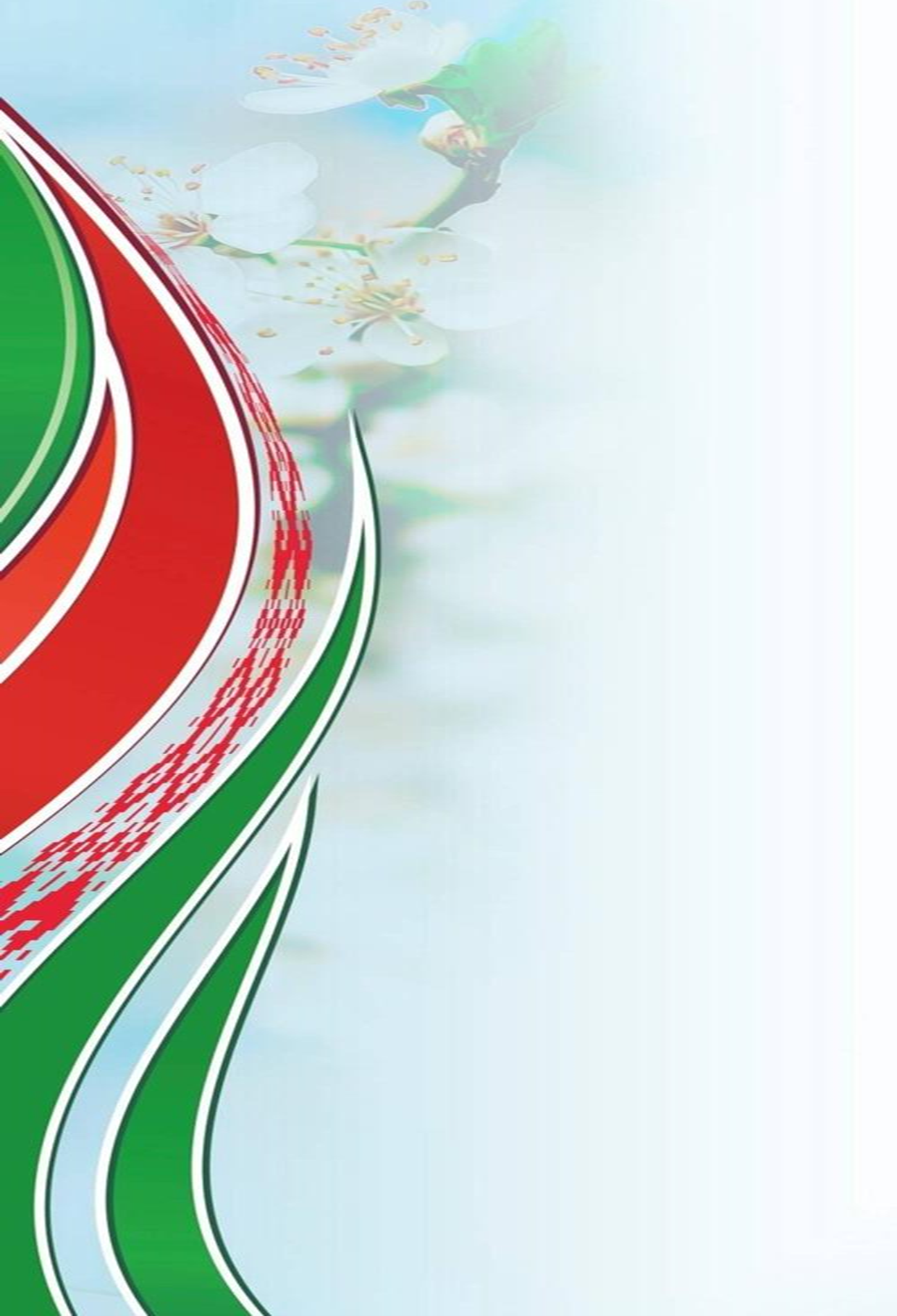 Минского областного исполнительного комитетаУправление по образованию, спорту и туризму Стародорожского райисполкомаГосударственное учреждение образования«Горковская средняя школа Стародорожского района»                                                     ПРОЕКТ                                          «ЧТИТЬ И ПОМНИТЬ, ЧТОБЫ ЖИТЬ»Авторы:  Александрова Наталья Валерьевна, заместитель директора по воспитательной работе  Короленя Анна Александровна, педагог-организатор I квалификационной категорииАдрес:222920, Минская область, Стародорожский район, аг Горки, пер. Школьный, 1тел.: 8 01792 43138Е-mail: gorkiscool@ mail.ru аг Горки, 2021СОДЕРЖАНИЕВВЕДЕНИЕАктуальность проектаВоспитание патриотизма, искренней любви к своей родине, активной гражданской позиции подрастающего поколения – одна из наиважнейших задач системы образования. На реализацию данной задачи направлена вся система воспитательной и образовательной работы в учреждении образования. Любовь к Родине начинается с любви к тому месту, где родился и живешь. Малая родина имеет особое значение в судьбе каждого человека. Это отчий дом, где совершаются первые шаги в жизни, где окружают заботой, вниманием и любовью родные и дорогие люди. Воспитание любви к своей малой родине нужно начинать с воспитания любви к своей семье и дому, неповторимым живописным уголкам природы родного края, с уважения к своему историческому наследию, трудовому и боевому подвигу земляков. Со слов Президента Республики Беларусь А.Г. Лукашенко, «знать и помнить историю своей Родины, беречь своих предков и наследие, которое они нам оставили, – это значит быть духовным человеком в самом высоком смысле, это значит, быть белорусом». Настоящим патриотом и гражданином можно назвать того, кто впитал от матери чувство национальной гордости, знает историю своей страны, готов самоотверженно ей служить и быть полезным. Поэтому важно организовывать работу по укреплению имиджа родного края, прославлению того места, где родился, где прошли детские и юношеские годы, где хранится память предшествующих поколений. Подпрограмма11 «Молодежная политика» Государственной программы «Образование и молодежная политика» на 2021 – 2025 годы направлена на формирование у молодежи активной гражданской позиции и патриотизма, ее вовлечению в активную общественную деятельность, формированию у молодежи позитивного отношения к традиционным семейным ценностям, ответственному родительству, ценностного отношения к здоровью, профилактике негативных явлений в молодежной среде [12].Эффективно реализовать эту задачу помогает организация воспитательных и образовательных мероприятий по изучению истории и культуры своей малой родины в шестой школьный день. Знакомясь с многовековой историей и многогранной культурой родного края, профессиональными достижениями и боевыми подвигами земляков, наблюдая за особенностью и неповторимостью природы, посещая памятные места, учащиеся учатся по-настоящему любить и ценить свою родину, ее ценное историко-культурное и духовное наследие. Учащиеся должны знать, что их родная земля богата талантливыми людьми, которые прославляют ее и страну в целом, архитектурными, историко-культурными и природными объектами, которые определяют ее особенность и неповторимость. Через участие в краеведческой работе, исследовательской деятельности, через организацию туристических походов и экскурсий, учащиеся активно познают историю своей малой родины и начинают гордиться ее наследием. Они понимают, что являются частью своего народа и своей страны, что от таких же людей, как они, зависит настоящее и будущее нашего государства, ими создается история белорусского народа. Поэтому стремятся своими делами принести пользу школе, деревне, городу, а значит, и своей стране. С этих шагов и начинается становление социально активной личности, формирование национального самосознания, патриотизма и гражданственности подрастающего поколения. Проблема воспитания гражданина и патриота продиктована тревогой за нынешнее состояние молодого поколения, поэтому очевидной является необходимость не только в объединении всех государственных механизмов в решении социально значимых вопросов, но и в формировании гражданственности, патриотизма и национального самосознания на изучении и познании духовного наследия своей малой Родины.Актуализация практической направленности гражданского и патриотического воспитания через изучение исторического, культурного и духовного наследия малой родины в сочетании исследовательской, краеведческой, экскурсионной и социально значимой деятельности будет способствовать формированию гражданственности, патриотизма и национального самосознания личности учащегося.Исходя из вышесказанного, целесообразность осуществления данного педагогического проекта обуславливается востребованностью в педагогической среде методик использования экскурсионно-туристической, краеведческой, исследовательской деятельности учащихся, основанных на изучении и познании исторического, культурного и духовного наследия малой родины.Наш проект – это поиск новых подходов, нового содержания, новых форм и новых решений в воспитании у подрастающего поколения гражданственности и патриотизма, национального самосознания, активной гражданской позиции.Цель проекта: создание эффективной системы работы, направленной на формирование у подрастающего поколения гражданственности и патриотизма, активной гражданской позиции посредством вовлечения в социально значимую деятельность, повышение уровня краеведческих знаний через вовлечение в исследовательскую и экскурсионно-туристическую деятельность.Задачи: способствовать формированию национального самосознания и гражданской позиции учащихся на примере боевых и трудовых подвигов земляков через повышение интереса участников образовательного процесса к истории своей малой родины;организовать изучение историко-культурного и духовного наследия родного края через краеведческую, исследовательскую и экскурсионно-туристическую деятельность в шестой школьный день;содействовать воспитанию ценностного отношения к культурно-историческому наследию малой родины, уважения к трудовым и ратным подвигам земляков через участие в социально значимых мероприятиях в шестой школьный день;содействовать сохранению и развитию истории и культуры родного края. Направления работы:краеведение;исследовательская деятельность;экскурсионно-туристическая;социально значимая деятельность;коллективная творческая деятельность.Участники проекта: учащиеся, педагоги, законные представители учащихся.Сроки реализации проекта: август 2021 – июнь 2024 года.ОСНОВНАЯ ЧАСТЬОсновная идея педагогического проектаВ Год народного единства приоритетными направлениями в работе учреждений общего среднего образования являются идеологическое, гражданское и патриотическое воспитание. Деятельность учреждений образования должна быть направлена на усвоение обучающимися основ идеологии белорусского государства, развитие чувства любви и уважения к своей Родине, формирование национального самосознания, ответственности и готовности действовать во благо своего Отечества [5]. В Послании Президента белорусскому народу и Национальному собранию, размещенном на официальном интернет- портале Президента Республики Беларусь www.president.gov.by, отмечается, что движущей силой прогресса являются не материальные блага, а патриотизм. Движение вперед невозможно без искренней любви к Родине, земле предков, к своему народу. Патриотизм проявляется не в словах и лозунгах, а в жизненной позиции человека, его повседневных трудах. В том, что он живет не только для себя, но и для своего Отечества. Многое может меняться вокруг нас, но эта истина останется непоколебимой. Патриотизм есть и должен оставаться незыблемым постулатом нашей государственности. Это вечная ценность, которая скрепляет поколения [11]. Эффективным инструментом для решения данной задачи является организация образовательного и воспитательного пространства шестого школьного дня посредством вовлечения обучающихся в социально значимую деятельность, участие в мероприятиях, посвященных общественно значимым событиям в стране, государственным праздникам, юбилейным и памятным датам, а также через вовлечение обучающихся в краеведческую, туристско-экскурсионную  и исследовательскую деятельность с целью формирования у них любви к своей малой родине, осознания своей принадлежности к белорусскому народу и заботливого отношения к его духовному, материальному и природному наследию. Важная роль в организации патриотического воспитания учащихся отводится деятельности поискового отряда по изучению военной истории малой родины, действующего на базе школьного музея [5]. Его работа направлена на увековечение имен участников боевых действий и погибших в годы Великой Отечественной войны, благоустройство территорий мемориальных комплексов, памятников, братских могил. Наш проект – это поиск новых подходов, нового содержания, новых форм и новых решений в воспитании у подрастающего поколения гражданственности и патриотизма, национального самосознания, активной гражданской позиции.Принципы деятельности:Принцип сотворчества, выражающийся в том, что проект создается, реализуется всеми участниками, согласующими свои ценностные ориентации и цели взаимодействия, приоритетные направления деятельности, способы достижения целей.Принцип созидательной творческой деятельности, выражающийся в ориентации участников проекта на формирование позитивного опыта взаимодействия в коллективе, самореализации в социально и личностно-значимой творческой деятельности.Принцип гуманизма, выражающийся в ориентации на идеал гармонично развитой личности как личности, желающей и умеющей жить в гармонии с собой и окружающим миром, наделенной способностью и потребностью к саморазвитию.Принцип индивидуальности, выражающийся в том, что каждому обучающемуся дается возможность реализовать себя в различных сферах деятельности.Принцип эффекта положительной цели, предполагающий подбор разнообразных форм, методов и приемов работы для организации деятельности по достижении поставленной цели. Программа реализации педагогического проекта «Чтить и помнить, чтобы жить»Срок реализации: август 2021 – июнь 2024 года IV. Механизм реализации педагогического проекта.Подготовительный этап.Работа над проектом начиналась с анализа и обобщения имеющегося опыта работы по гражданскому и патриотическому воспитанию учащихся, краеведческой, экскурсионно-туристической и исследовательской деятельности. Вопросы заслушивались и обсуждались на педагогическом совете. В результате были выявлены проблемы, рассмотрены пути их разрешения. Была поставлена задача – разработать и внедрить проект шестого школьного дня, содействующего формированию патриотизма и активной гражданской позиции учащихся посредством активизации краеведческой, экскурсионной, исследовательской деятельности, направленной на изучение истории и культуры малой родины, вовлечения учащихся в социально значимую деятельность, содействующую воспитанию таких качеств как ответственность, порядочность, честность, благородство. С целью изучения интересов, потребностей и пожеланий родителей и учащихся прошли родительские и ученические собрания, на которых обсуждались направления и формы работы. Следующим шагом стало создание творческой группы, которая, опираясь на накопленный педагогический опыт в учреждении образования по данному направлению, методические рекомендации по организации шестого школьного дня, идеологической и воспитательной работы, пожелания, интересы и потребности учащихся, родителей и педагогов, разработала модель проекта шестого школьного дня. Были определены цель и задачи, основные направления проекта, инновационные практики, которые смогут обеспечить эффективность проекта в сочетании с традиционными формами работы в шестой школьный день, разработана модель шестого школьного дня, которая включает деятельность объединений по интересам, коллективно-творческую, благотворительную деятельность, поисковую, краеведческую, экскурсионно-туристическую работу (приложение А), модель социального партнерства для содействия в реализации проекта. Знакомство педагогического коллектива школы с проектом, условиями и принципами его реализации состоялось на школьном методическом объединении классных руководителей и учителей гуманитарного цикла. Членами творческой группы был создан каталог нормативной документации, методических рекомендаций и литературы в помощь педагогам при реализации проекта. Обсуждение проекта с учащимися состоялось на ученическом сборе, на котором присутствовали активисты детской школьной организации ОО БРПО и первичной организации ОО БРСМ. Предложенные формы работы были учтены при разработке календарного плана шестого школьного дня. Практический этап.    На этом этапе творческая группа разработала календарный план меропритий шестого школьного дня в рамках проекта с учетом предложений педагогов, учащихся и родителей, ознакомила с ним всех участников проекта (приложение Б, В). В ходе реализации проекта членами творческой группы осуществляются консультации, семинары и творческие мастерские для педагогов и активистов детских и молодежных объединений по вопросам реализации проекта, оказывается методическая помощь в подготовке мероприятий и конкурсных материалов в рамках проекта, создан и пополняется каталог методических разработок, фото- и видеоматериалов. На школьном сайте освещаются мероприятия в рамках проекта с целью привлечения большего числа его участников. При реализации проекта используются активные и интерактивные формы, которые способствуют выработке деятельной позиции учащихся. Среди форм работы шестого школьного дня ведущее значение, наряду с информационно-массовыми и культурно-досуговыми, имеют действенно-практические формы: создание информационно-рекламных материалов (буклетов, брошюр, каталогов) и видеофильмов, интерактивные викторины и конкурсы, квесты, благотворительные акции, индивидуальная работа в виде поручений (приложение Г). Большое внимание уделяется таким формам, как экскурсии, поисковая и краеведческая работа (приложение Д), сотрудничество с детскими и молодежными общественными объединениями, волонтерская работа. С целью формирования у учащихся патриотической культуры организована деятельность, в ходе которой они приобретают положительный опыт взаимодействия с различными объектами малой родины, что и содействует формированию патриотических ценностей. Эта работа и общественно полезная деятельность (благоустройство памятников и братских могил, волонтерская помощь ветеранам войны и труда), экскурсионно-туристическая, краеведческая, поисковая работа, вовлечение учащихся в художественно-творческую деятельность (творческие конкурсы, викторины, театрализованные постановки к народным праздникам, краеведческие игры по станциям, художественное творчество (поздравительные открытки, сувениры, украшения к государственным праздникам и памятным датам) и др.) содействуют формированию патриотизма и активной гражданской позиции учащихся, их национального самосознания. Все активные участники проекта в конце года на общешкольной торжественной линейке награждаются за результативность и эффективность реализации проекта.По завершению первого года реализации проекта на методических объединениях, ученическом сборе и педагогическом совете проводилось подведение промежуточных итогов работы, анализировалась ее эффективность, определялись достигнутые результаты и трудности. По итогам работы можно с уверенностью констатировать факт активного вовлечения в процесс реализации проекта учащихся, педагогов, родителей, местного населения, и повышение интереса и формирование бережного отношения у всех участников проекта к историко-культурному наследию малой родины. Результатом первого года реализации проекта является эффективное участие обучающихся в различных конкурсах патриотической направленности. Так, учащиеся учреждения, как индивидуально так и коллективно, были удостоены Диплома лауреата областного этапа конкурса «Падарожжа па малой радзіме» в рамках республиканского гражданско-патриотического проекта «Збяры Беларусь у сваім сэрцы», Диплома II степени областного этапа республиканского конкурса на лучшую видеовизитку и буклет образовательных экскурсионных маршрутов в номинации «Лучший тематический маршрут», Дипломов II и III степени областного этапа и Диплома УО «Республиканский центр экологии и краеведения» в финале республиканского конкурса этнографических музеев в рамках республиканской акции «Я гэты край Радзімаю заву» в номинации «У аб’ектыве – музейная старонка», Диплома III степени областного этапа и Диплома III степени в финале республиканского конкурса на лучший поисковый отряд в номинации «Поиск. Находки. Открытия», Диплома I степени районного этапа республиканского конкурса «Дорогами знаний» по разработке справочника экскурсионных маршрутов образовательной направленности, Дипломов II и III степени районного этапа республиканского конкурса «Созидая, не разрушай!» (приложение Е).   С учетом анализа работы был разработам календарный план по реализации проекта на второй год (сентябрь 2022 – май 2023 года). Заключительный этап.На заключительном этапе (май – июнь 2024 года) предстоит обработка и анализ полученных результатов в соответствии с целями и задачами проекта, обобщение и оформление результатов деятельности по реализации проекта. Предполагается повышение профессиональной компетентности педагогов учреждения в вопросах гражданского и патриотического воспитания, которое будет достигнуто посредством проведения методических мероприятий: консультаций, семинаров-практикумов, заседаний методических объединений. Планируется проведение мониторинговых исследований с целью подтверждения эффективности проектной деятельности. Критериями и показателями эффективности реализации проекта выступают уровни развития патриотических качеств личности учащихся. Параметрами патриотической воспитанности являются опыт познавательной деятельности, эмоционально-ценностных отношений и действенно-практический опыт. Мы предполагаем, что итогом работы над данным проектом станет: трансляция опыта на уровне районных методических мероприятий;трансляция опыта в СМИ и интернет-пространстве;подготовка и выпуск практического пособия «Эффективные формы и методы гражданско-патриотического воспитания в шестой школьный день»;оформление каталога исследовательских, краеведческих, творческих работ, созданных учащимися и педагогами в ходе реализации проекта.Ресурсное обеспечениеДля реализации проекта имеются необходимые условия: организована творческая группа по разработке проекта, здание для проведения текущего ремонта. Материально-техническое обеспечение: наличие народного музея «Этнография, история деревни Горки», «История образования Стародорожского района», музыкальное оборудование, компьютер, ЖК-телевизор, мультиборт.Информационное обеспечение: сайт учреждения образования (https://gorki.starye-dorogi.by/), школьная газета «Вести из ранца», группы «Пионерия Горковской СШ» (https://vk.com/club178513349), «Пионеры Стародорожчины» (https://vk.com/club188942677) в социальной сети ВКонтакте, СМИ.Кадровое обеспечение: творческая группа педагогов, в которую входят заместитель директора по воспитательной работе, педагог-организатор, учитель истории, музыкальный руководитель, руководители объединений дополнительного образования; администратор сайта; представители детских и молодежных общественных объединений, члены волонтерского отряда.Социальное обеспечение: взаимодействие с педагогами учреждения образования, РС ОО БРПО и РК ОО БРСМ, Горковским Центром культуры и досуга, ГУ «Стародорожский историко-этнографический музей», ГУК «Стародорожский центр ремесел», Стародорожским районным Советом ветеранов, ОО «Белорусский союз ветеранов войны в Афганистане»,  Языльским сельским исполнительным комитетом, учреждениями дополнительного образования детей и молодёжи (ГУ «Стародорожский центр туризма и краеведения детей и молодежи», ГУО «Стародорожский центр детского творчества «Светлица» имени И.Н. Стасевича»).Критерии и показатели эффективности педагогического проекта:активная гражданская позиция всех участников педагогического проекта, которая выражается через ценностное отношение к культурно-историческому наследию малой родины, уважение к трудовым и ратным подвигам земляков, участие в социально значимых мероприятиях в шестой школьный день; результативное участие в конкурсах, акциях, проектах гражданско-патриотической направленности;развитие познавательного интереса участников педагогического проекта к изучению историко-культурного и духовного наследия родного края через краеведческую, исследовательскую и экскурсионно-туристическую деятельность в шестой школьный день;эффективное взаимодействие с межведомственными организациями и учреждениями района, области.ЗАКЛЮЧЕНИЕИдеалы и ценности молодежи имеют огромное влияние на развитие общества. Подростки, которые сегодня являются лишь заинтересованными свидетелями, наблюдателями идеологических процессов, происходящих в белорусском обществе, завтра непосредственно включатся в них, делая тот или иной выбор, участвуя в политических и социальных движениях. Поэтому важно сформировать у подрастающего поколения истинное чувство патриотизма и гражданственности, национального самосознания, готовности приносить пользу обществу и государству. Именно на достижение этих целей направлен наш педагогический проект. Шестой школьный день является неотъемлемой частью образовательного процесса. Целесообразно использовать его для реализации одной из важнейших задач, стоящих перед системой образования, – воспитание гражданина и патриота своей Родины.  Подведение промежуточных итогов работы по реализации проекта показало положительный результат:повысилась активность участия учащихся, педагогов и родителей в мероприятиях в рамках проекта;у учащихся сформировалась положительная мотивация к исследовательской деятельности краеведческой направленности; учащиеся проявляют активный интерес к экскурсионно-туристической деятельности;учащиеся проявляют уважительное отношение к исторической памяти, связанной с событиями Великой Отечественной войны;учащиеся получили навыки работы в коллективе, разновозрастных группах, сотрудничества с представителями других структур (общественных объединений, организаций, предприятий) в рамках реализации проекта;педагоги и учащиеся получили навыки создания медийных продуктов как результатов своей исследовательской, краеведческой и экскурсионно-туристической деятельности;учащиеся получили опыт творческой самореализации через участие в конкурсах, акциях, значимых мероприятиях; наблюдается положительная динамика уровня воспитанности учащихся. Проект нашел отклик среди участников образовательного процесса. Вдохновлённые экскурсиями и туристическими походами по родному краю, новыми открытиями и встречами, достигнутыми результатами в конкурсах краеведческой направленности, учащиеся продолжают активное участие в мероприятиях проекта, проявляют высокую мотивацию к изучению историко-культурного и духовного наследия малой родины. Таким образом, по итогам первого года реализации проекта шестого школьного дня «Чтить и помнить, чтобы жить» нами сделаны следующие выводы: проект перспективен и востребован педагогической общественностью, отличается вариативностью, ресурсной доступностью, имеет потенциал для дальнейшего развития; создана образовательная среда, направленная на формирование патриотизма и активной гражданской позиции, национального самосознания, развитие творческой активности личности обучающихся и педагогов.СПИСОК ИСПОЛЬЗОВАННЫХ ИСТОЧНИКОВБедулина, Г. Ф. Методическое сопровождение идеологической работы в общеобразовательных учреждениях: пособие для зам. директоров шк. по воспитательной работе, кл. рук., педагогов / Г. Ф. Бедулина. – Минск: НИО, 2007. – 192 с. Бедулина, Г. Ф. Современные информационно-коммуникационные технологии идеологической и воспитательной работы в общеобразовательном учреждении / Г. Ф. Бедулина // Кіраванне ў адукацыі, 2010. – №7. Бедулина, Г. Ф. Формы и методы патриотического воспитания молодёжи в современных условиях / Г. Ф. Бедулина // Праблемы выхавання. – 2009. Буткевич, В. В. Гражданское воспитание детей и учащейся молодежи: пособие для рук. учреждений образования, педагогов, классных руководителей и студентов / В. В. Буткевич. – Минск: НИО, 2007. – 280 с.Инструктивно-методическое письмо «Особенности организации социальной, воспитательной и идеологической работы в учреждениях общего среднего образования в 2021/2022 учебном году»Коваленя, А. А. Патриотизм – важнейшее условие формирования социально активной личности / А. А. Коваленя // Адукацыя і выхаванне. – №5. – 2008.Крючкова, О. В. Школьная суббота: пособие / сост. О. В. Крючкова. – Мн.: КрасикоПринт, 2005. – 121 с. Легенды і сказанні Старадарожчыны. А.І. Валахановіч. /Сайт Старадарожскай ЦР бібліятэкі: http://stardorlib.ucoz.ru  Никончук, А. С. Шестой школьный день: пособие для педагогов учреждений общ.сред. образования, учреждений дополнит. образования детей и молодежи / А.С. Никончук [и др.]. – Минск: Нац. ин-т образования, 2011. – 34–41 с.Памяць: Гіст. – дакум. хроніка Старадарожскага раёна. – Мн.: Выш. шк., 1998 г.- 366 с. Послание Президента собранию от 8 мая 2012 года [Электронный ресурс]. – Режим доступа www.president.gov.byПостановление Совета Министров Республики Беларусь 29 января 2021 г. № 57 О Государственной программе «Образование и молодежная политика» на 2021–2025 годы [Электронный ресурс]. – Режим доступа https://edu.gov.by/gosudarstvennaya-programma-obrazovanie-i-molodezhnaya-politika/ Программа непрерывного воспитания детей и учащейся молодёжи в Республике Беларусь на 2021-2025 годы (Постановление Министерства образования Республики Беларусь от 31 декабря 2020 г. № 312). 	ПРИЛОЖЕНИЕ АМодель гражданско-патриотического воспитания в шестой школьный день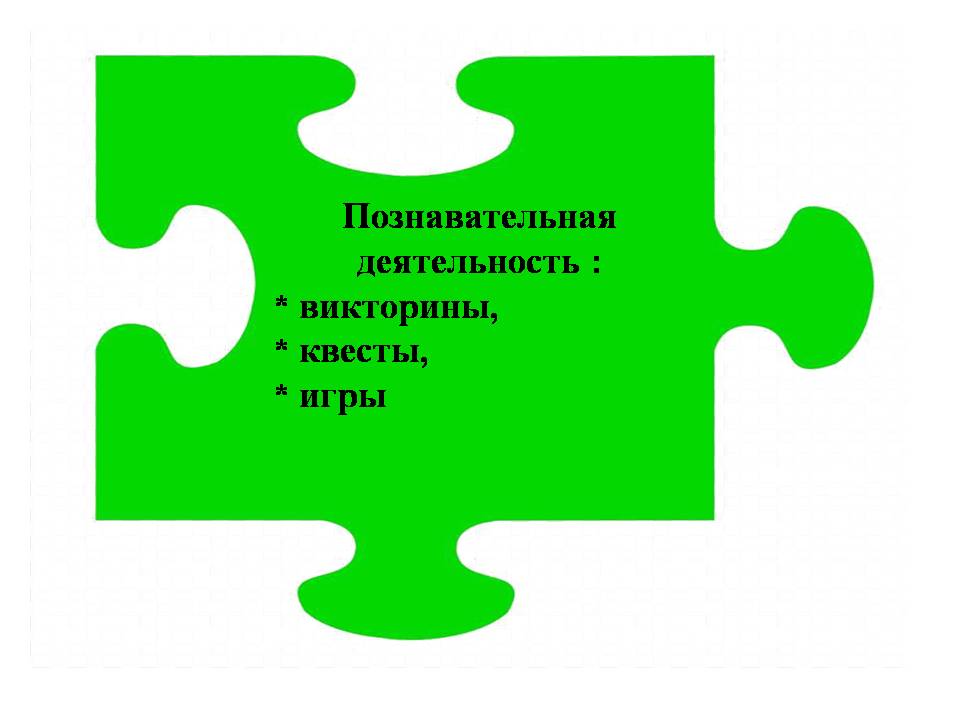 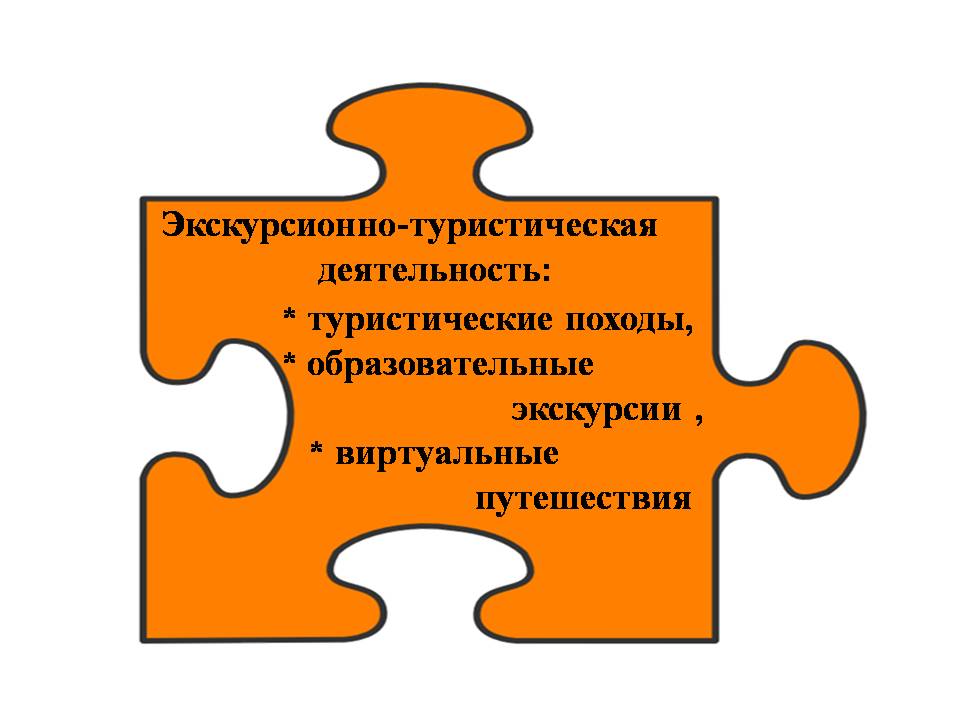 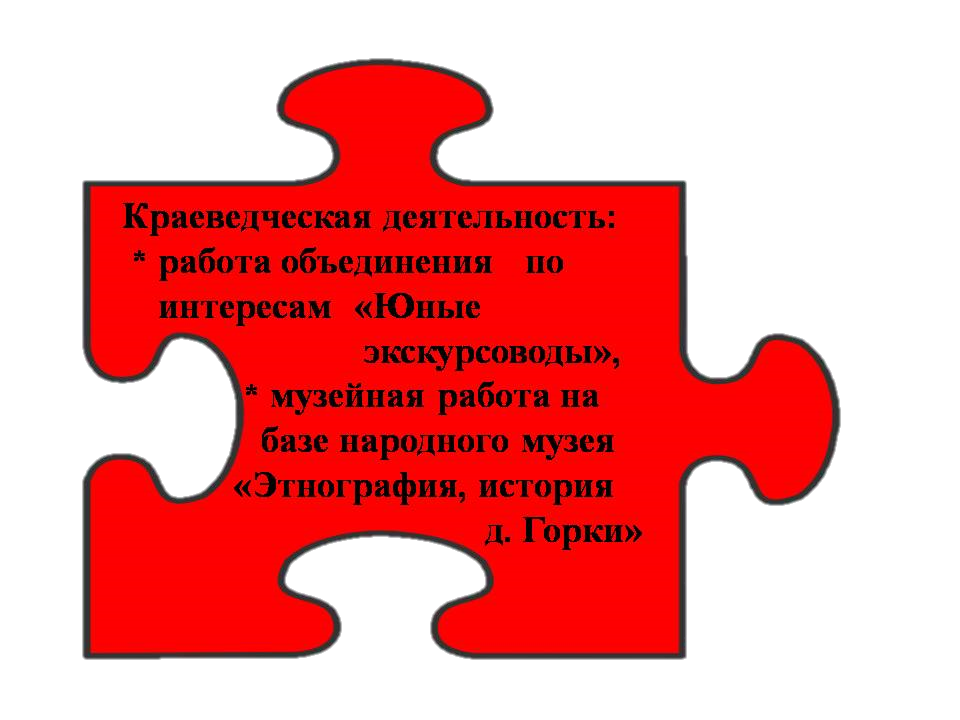 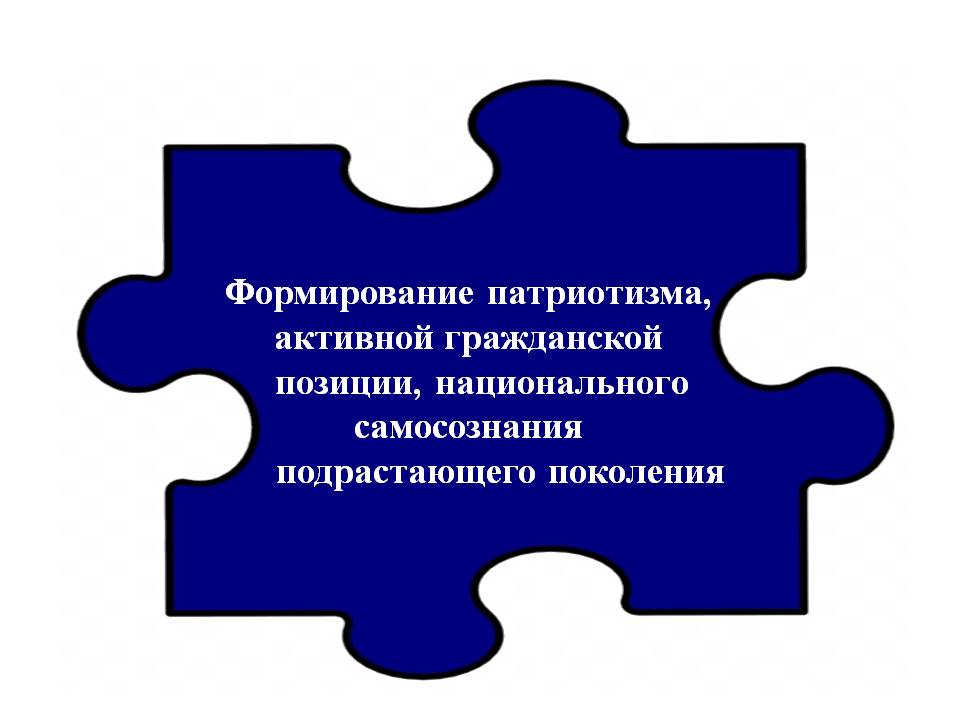 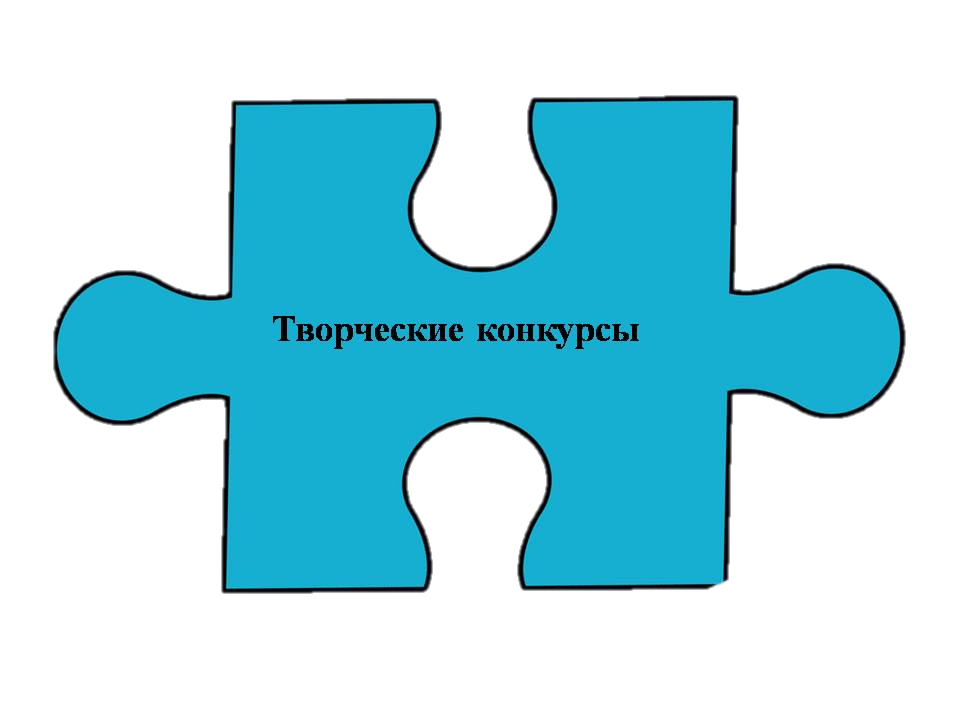 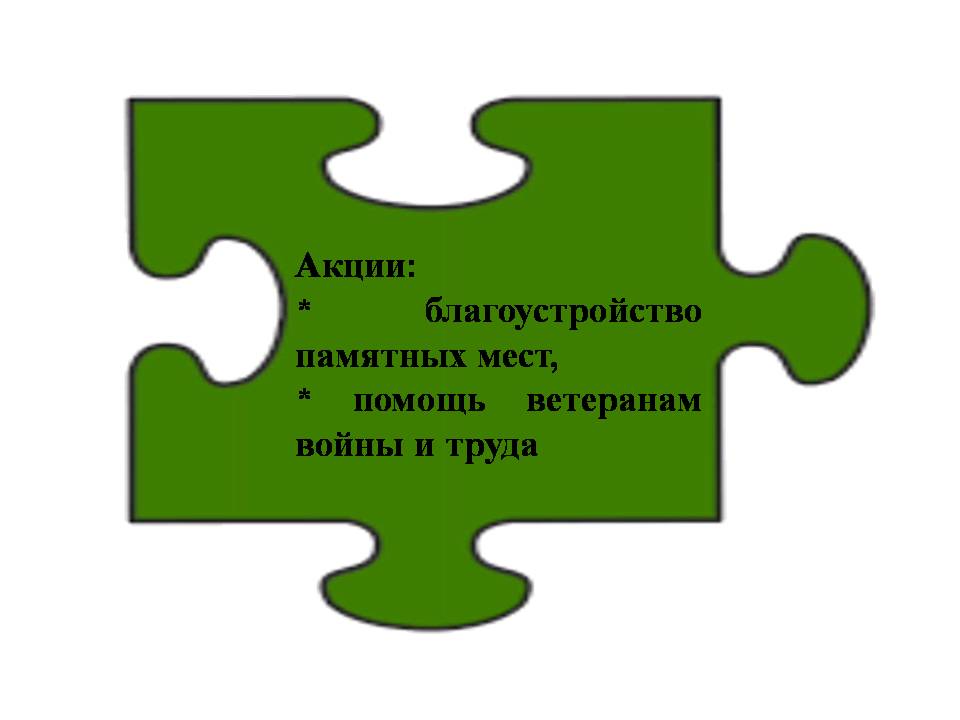 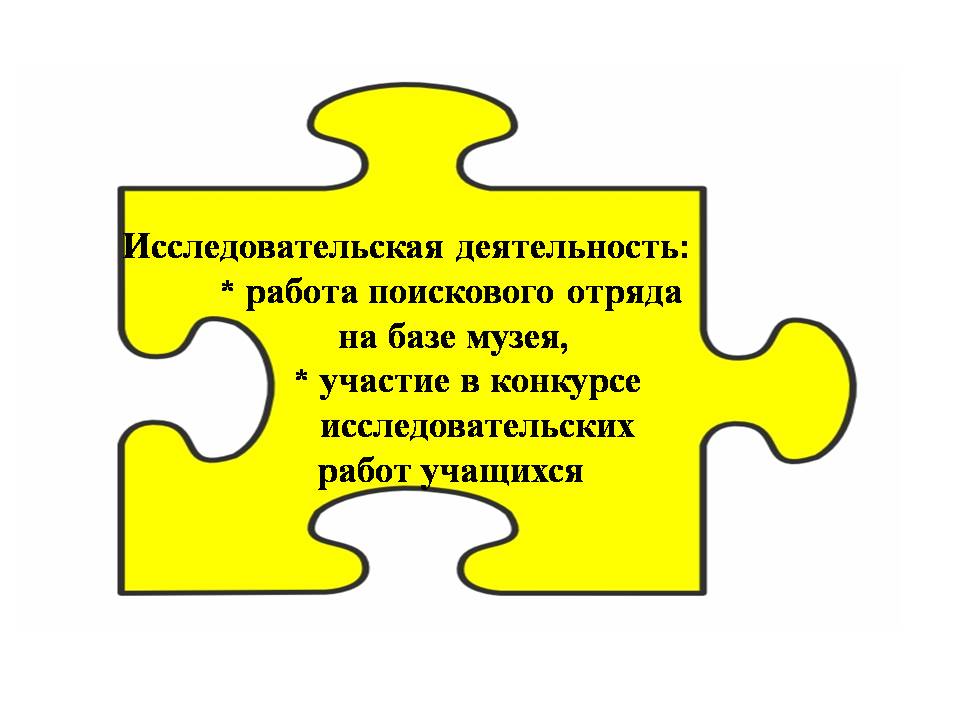 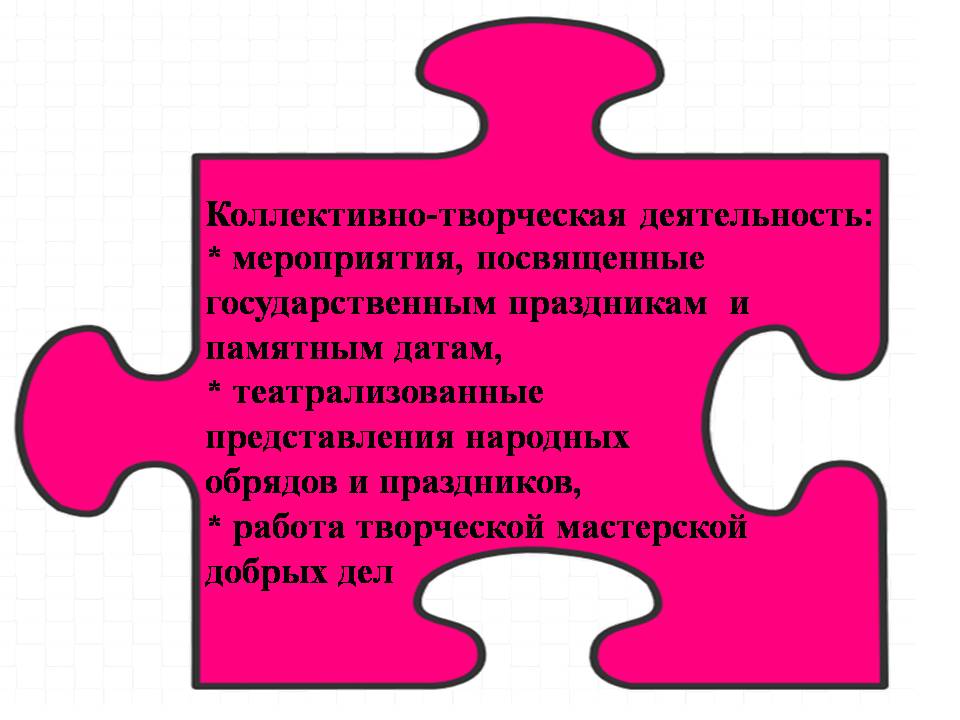 ПРИЛОЖЕНИЕ БКалендарный план мероприятий 6 школьного дня в рамках педагогического проекта на 2021/2022 учебный годПРИЛОЖЕНИЕ ВКалендарный план мероприятий 6 школьного дняв рамках педагогического проекта на 2022/2023 учебный годПРИЛОЖЕНИЕ ГФотоматериалы о реализации педагогического проектаПРИЛОЖЕНИЕ ДФотоматериалы об экскурсионно-туристической, краеведческойи исследовательской деятельности в рамках педагогического проектаПРИЛОЖЕНИЕ ЕДипломы и грамоты победителей конкурсов краеведческой и патриотической направленностиВВЕДЕНИЕАктуальность педагогического проекта3Цель и задачи педагогического проекта4Направления педагогического проекта5Участники педагогического проекта5Сроки реализации педагогического проекта5ОСНОВНАЯ ЧАСТЬОсновная идея педагогического проекта5Принципы деятельности6Программа реализации педагогического проекта7Механизм реализации педагогического проекта12Ресурсное обеспечение 15Критерии и показатели эффективности педагогического проекта15ЗАКЛЮЧЕНИЕ16СПИСОК ИСПОЛЬЗОВАННЫХ ИСТОЧНИКОВ18ПРИЛОЖЕНИЕСодержание работы Методы проектированияСроки выполненияУчастникиФормы представления результатовПодготовительный этап (август – сентябрь 2021 года)Подготовительный этап (август – сентябрь 2021 года)Подготовительный этап (август – сентябрь 2021 года)Подготовительный этап (август – сентябрь 2021 года)Подготовительный этап (август – сентябрь 2021 года)Подготовительный этап (август – сентябрь 2021 года)Анализ и обобщение имеющегося опыта работы учреждения образования по формированию патриотического сознания учащихся, краеведческой, исследовательской и экскурсионно-туристической деятельности.Выявление проблем и постановка задач по их преодолению.Изучение интересов, потребностей и пожеланий родителей, учащихся и педагогов.Привлечение родителей, учащихся и педагогов к обсуждению и разработке модели проекта. Изучение нормативной, правовой и методической документации, передового   педагогического опыта по проблеме.Создание творческой группы по разработке проекта.Распределение функциональных обязанностей по разработке и реализации проекта.Документальное оформление проекта.Консультирование педагогов, классных руководителей по вопросам реализации проектаИзучение и обобщение имеющегося опыта, нормативных правовых актов, анализ, сравнение, систематизация, опрос.Педагогическое проектированиеАвгуст – сентябрь 2021 годаСентябрь 2021 годаАдминистрация,  педагоги Творческая группаАналитическая информацияОтчет о результатах опроса педагоговОбоснование актуальности проектаПеречень нормативной, правовой документации и методической литературы для работы по теме проектаРаспоряжение о функциональных обязанностях.Проект «Чтить и помнить, чтобы жить».Пакет программ, методик и рекомендаций по реализации проектаІІ. Практический этап (октябрь 2021 – май 2023 года)ІІ. Практический этап (октябрь 2021 – май 2023 года)ІІ. Практический этап (октябрь 2021 – май 2023 года)ІІ. Практический этап (октябрь 2021 – май 2023 года)ІІ. Практический этап (октябрь 2021 – май 2023 года)ІІ. Практический этап (октябрь 2021 – май 2023 года)1-й годРазработка календарного плана по реализации проекта на 2021/2022 учебный год. Проведение мероприятий согласно плану по реализации проекта на 2021/2022 учебный год. Консультирование педагогов, классных руководителей, учащихся. Создание сценариев мероприятий в рамках проекта.Создание и пополнение фотогалереи на школьном сайте.Освещение мероприятий и достижений учащихся и педагогов в рамках проекта в школьной газете «Вести из ранца», в группах «Пионерия Горковской СШ», «Пионеры Стародорожчины» в социальной сети ВКонтакте.Подведение промежуточных результатов реализации проекта. Педагогическое проектирование, планирование и реализацияОктябрь 2021 годаОктябрь 2021 – май 2022 годаАвгуст 2022 годаЗаместитель директора по воспитательной работе, педагог-организатор, педагоги, учащиесяКалендарный план по реализации проекта на 2021/2022 учебный год.Каталог сценариев мероприятий в рамках проекта.Результаты участия в конкурсах и акциях (конкурсные работы, дипломы) Фотогалерея и видеоматериалы по реализации проектаИнформация о промежуточных результатах реализации проекта2-й годРазработка календарного плана по реализации проекта на 2022/2023 учебный год с учетом промежуточных результатов.Проведение мероприятий согласно плану по реализации проекта на 2022/2023 учебный год. Консультации для педагогов и учащихся. Создание сценариев мероприятий в рамках проекта и пополнение каталога.Пополнение фотогалереи на школьном сайте.Освещение мероприятий и достижений учащихся и педагогов в рамках проекта в школьной газете «Вести из ранца», в группах «Пионерия Горковской СШ», «Пионеры Стародорожчины» в социальной сети ВКонтакте.Подведение результатов реализации проекта.Педагогическое проектирование, планирование и реализацияСентябрь 2022 годаСентябрь 2022 – май 2023 годаКалендарный план по реализации проекта на 2022/2023 учебный год.Каталог сценариев мероприятий в рамках проекта.Результаты участия в конкурсах и акциях (конкурсные работы, дипломы) Фотогалерея и видеоматериалы по реализации проектаИтоговая информацияпо реализации проекта3-й годРазработка календарного плана по реализации проекта на 2023/2024 учебный год с учетом промежуточных результатов.Проведение мероприятий согласно плану по реализации проекта на 2023/2024 учебный год. Консультации для педагогов и учащихся. Создание сценариев мероприятий в рамках проекта и пополнение каталога.Пополнение фотогалереи на школьном сайте.Освещение мероприятий и достижений учащихся и педагогов в рамках проекта в школьной газете «Вести из ранца», в группах «Пионерия Горковской СШ», «Пионеры Стародорожчины» в социальной сети ВКонтакте.Подведение результатов реализации проекта.Педагогическое проектирование, планирование и реализацияСентябрь 2023 годаСентябрь 2023 – май 2024 годаКалендарный план по реализации проекта на 2023/2024 учебный год.Каталог сценариев мероприятий в рамках проекта.Результаты участия в конкурсах и акциях (конкурсные работы, дипломы) Фотогалерея и видеоматериалы по реализации проектаИтоговая информацияпо реализации проектаIII. Заключительный этап (май – июнь 2024 года)III. Заключительный этап (май – июнь 2024 года)III. Заключительный этап (май – июнь 2024 года)III. Заключительный этап (май – июнь 2024 года)III. Заключительный этап (май – июнь 2024 года)III. Заключительный этап (май – июнь 2024 года)Обработка и анализ полученных результатов в соответствии с целями и задачами проекта.Обобщение и оформление результатов деятельности по реализации проекта.Трансляция педагогического опыта на семинарах, в СМИ, районных методических объединениях.Анализ работы по реализации проекта, обобщение опыта, презентация опытаМай – июнь 2024 годаЗаместитель директора по воспитательной работе, педагог-организатор, классные руководителиТворческая группаОтчеты, презентации, обобщённая информация.Обобщение опыта.Презентационные материалы, аналитическая информация, статьи в СМИ.Месяц Дата МероприятияОтветственныйОКТЯБРЬ02.10.21Объединение по интересам «Юные экскурсоводы»Однодневный пеший поход «По тропинкам родного края»Пионерский КВЕСТ «По страницам нашей истории»Руководитель объединения Учителя географии и историиПедагог-организаторОКТЯБРЬ09.10.21Объединение по интересам «Юные экскурсоводы»Мастерская добрых дел «С праздником, дорогие мамы!»Акция «За чистоту родного края»Выполнение задания №1 Республиканского дистанционного патриотического проекта «Познай Беларусь»Руководитель объединения Педагог-организаторКлассные руководителиПедагог-организаторОКТЯБРЬ16.10.21Объединение по интересам «Юные экскурсоводы»Сбор информации о памятных местах малой родиныЭкскурсия «Быт наших предков» по народному музею «Этнография, история д. Горки»Акция «Дом без одиночества»Руководитель объединения Учитель историиРуководитель музеяПедагог-организаторОКТЯБРЬ23.10.21Объединение по интересам «Юные экскурсоводы»Оформление интерактивного стенда «Падарожжа па малой радзіме» в рамках республиканского гражданско-патриотического проекта «Збяры Беларусь у сваім сэрцы»Интерактивная игра «Из истории и культуры Беларуси»Руководитель объединения Учитель историиПедагог-организаторОКТЯБРЬ30.10.21Объединение по интересам «Юные экскурсоводы»Выполнение задания №1 Республиканского тимуровский конкурса «Экотимуровцы»Акция «Ветеран живет рядом»Однодневный пеший поход «Красота родного края»Руководитель объединения Педагог-организаторПедагог-организаторУчителя начальных классовНОЯБРЬ06.11.21Объединение по интересам «Юные экскурсоводы»Экскурсия «С чего начинается Родина?» по народному музею «Этнография, история д. Горки» для учащихся начальных классовВыставка рисунков «Как прекрасна эта осень!»Акция «Обелиск»Руководитель объединения Руководитель музеяКлассные руководителиПедагог-организаторНОЯБРЬ13.11.21Объединение по интересам «Юные экскурсоводы»Выполнение задания №2 Республиканского дистанционного патриотического проекта «Познай Беларусь»Акция «Дом без одиночества»Однодневный пеший поход «Люблю свой край»Руководитель объединения Педагог-организаторПедагог-организаторКлассные руководителиНОЯБРЬ20.11.21Объединение по интересам «Юные экскурсоводы»Выполнение задания №2 Республиканского тимуровский конкурса «Экотимуровцы»Интерактивная игра «Пионерский КВИЗ»Экскурсия к историко-культурному объекту малой родины (Почтовая станция в д. Паськовы Горки) Руководитель объединенияПедагог-организаторПедагог-организаторУчителя истории и географии НОЯБРЬ27.11.21Объединение по интересам «Юные экскурсоводы»Экскурсия «История деревни Горки» по народному музею «Этнография, история д. Горки»Экскурсия к памятнику землякам, погибшим в годы Великой Отечественной войныРуководитель объединенияРуководитель музеяКлассные руководителиДЕКАБРЬ04.12.21Объединение по интересам «Юные экскурсоводы»Оформление тематической выставки в школьном народном музее «Этнография, история д. Горки»Выполнение задания №3 Республиканского дистанционного патриотического проекта «Познай Беларусь»Акция «Дом без одиночества»Тематическая экскурсия «Трудовые будни наших односельчан» (посещение Горковского лесничества, МТП и МТФ ОАО «Ареса-агро») Руководитель объединенияРуководитель музеяПедагог-организаторПедагог-организаторКлассные руководителиДЕКАБРЬ11.12.21Объединение по интересам «Юные экскурсоводы»Выполнение задания №3 Республиканского тимуровский конкурса «Экотимуровцы»Благотворительная акция «Красная рукавичка»Творческая мастерская добрых делАкция «Пернатые друзья»Руководитель объединенияПедагог-организаторПедагог-организаторПедагог-организаторКлассные руководителиДЕКАБРЬ18.12.21Объединение по интересам «Юные экскурсоводы»Благотворительная акция «Чудеса на Рождество»Викторина «Знаменитые люди Беларуси»Однодневный пеший поход «Красота зимнего леса»Руководитель объединенияПедагог-организаторПедагог-организаторКлассные руководителиЯНВАРЬ08.01.22Объединение по интересам «Юные экскурсоводы»Театрализованное представление «Колядки»Подготовка материала для участия в конкурсе видеовизиток и буклетов экскурсионных маршрутовАкция «Пернатые друзья»Руководитель объединенияПедагог-организаторПедагог-организатор, музыкальный руководительУчитель историиКлассные руководителиЯНВАРЬ15.01.22Объединение по интересам «Юные экскурсоводы»Выполнение задания №4 Республиканского дистанционного патриотического проекта «Познай Беларусь»Музейное занятие «Знаменитые земляки»Акция «Обелиск»Руководитель объединенияПедагог-организаторРуководитель музеяПедагог-организаторЯНВАРЬ22.01.22Объединение по интересам «Юные экскурсоводы»Выполнение задания №4 Республиканского тимуровский конкурса «Экотимуровцы»Акция «Пернатые друзья»Акция «Дом без одиночества»Руководитель объединенияКлассные руководителиПедагог-организаторЯНВАРЬ29.01.22Объединение по интересам «Юные экскурсоводы»Экскурсия «История моей школы» по народному музею «Этнография, история д. Горки»Однодневный пеший поход «Люблю свой край»Руководитель объединенияРуководитель музеяКлассные руководителиФЕВРАЛЬ05.02.22Объединение по интересам «Юные экскурсоводы»Час памяти «Пионеры-герои», посвященный Дню юных героев-антифашистовЭкскурсия по экспозиции «Природа родного края» народного музея «Этнография, история д. Горки»Оформление фотовыставки «История школы в лицах» в народном музее «Этнография, история д. Горки», приуроченной к вечеру встречи школьных друзей Руководитель объединенияПедагог-организаторРуководитель музеяРуководитель музеяФЕВРАЛЬ12.02.22Объединение по интересам «Юные экскурсоводы»Выполнение задания №5 Республиканского дистанционного патриотического проекта «Познай Беларусь»Час памяти «Воинский долг священный», посвященный Дню памяти воинов-интернационалистов Экскурсия по экспозиции «Афганистан в судьбе моих земляков» народного музея «Этнография, история д. Горки»Акция «Пернатые друзья»Руководитель объединенияПедагог-организаторПедагог-организаторРуководитель музеяКлассные руководителиФЕВРАЛЬ19.02.22Объединение по интересам «Юные экскурсоводы»Творческая мастерская добрых дел (изготовление подарочных сувениров ко Дню защитника Отечества) Экскурсия «Они сражались за Родину» по экспозиции «Дорогами боевой славы» народного музея «Этнография, история д. Горки»Акция «Дом без одиночества»Руководитель объединенияПедагог-организаторРуководитель музеяПедагог-организаторФЕВРАЛЬ26.02.22Объединение по интересам «Юные экскурсоводы»Выполнение задания №5 Республиканского тимуровский конкурса «Экотимуровцы»Спортивно-патриотическая игра «Мы – будущие защитники Родины»Акция «Обелиск»Руководитель объединенияПедагог-организаторКлассные руководителиПедагог-организаторМАРТ05.03.22Объединение по интересам «Юные экскурсоводы»Творческая мастерская добрых дел (изготовление праздничных открыток к Международному женскому дню)Акция «Спешим поздравить!» (поздравление учителей-пенсионеров на дому) Руководитель объединенияПедагог-организаторПедагог-организаторМАРТ12.03.22Объединение по интересам «Юные экскурсоводы»Выполнение задания №6 Республиканского дистанционного патриотического проекта «Познай Беларусь»Викторина «Законы писаны для всех», приуроченная ко Дню Конституции Республики БеларусьТеатрализованное представление «Масленица»Руководитель объединенияПедагог-организаторПедагог социальныйЗаместитель по воспитательной работеМАРТ19.03.22Объединение по интересам «Юные экскурсоводы»Выполнение задания №6 Республиканского тимуровский конкурса «Экотимуровцы»Экологическая акция «Земля – наш дом родной» Руководитель объединенияПедагог-организаторПедагог-организаторМАРТ26.03.22Объединение по интересам «Юные экскурсоводы»Викторина «Народные обряды и традиции»Однодневный пеший поход «Природы пробуждение»Руководитель объединенияУчитель историиКлассные руководителиАПРЕЛЬ02.04.22Объединение по интересам «Юные экскурсоводы»Оформление дневника-отчета об участии в Республиканском дистанционном патриотическом проекте «Познай Беларусь»Однодневный пеший поход «Земля моя Горковская»Подготовка материалов для участия в конкурсе этнографических музеев в рамках республиканской акции «Я гэты край Радзімаю заву»Руководитель объединенияПедагог-организатор, участница проектаКлассные руководителиРуководитель музеяАПРЕЛЬ09.04.22Объединение по интересам «Юные экскурсоводы»Выполнение задания №7 Республиканского тимуровский конкурса «Экотимуровцы»Оформление выставки в школьном музее «Помним, верим, храним!»Однодневный пеший поход «Никто не забыт, ничто не забыто»Викторина «По страницам военной истории»Руководитель объединенияПедагог-организаторРуководитель музея Классные руководителиУчитель историиАПРЕЛЬ16.04.22Объединение по интересам «Юные экскурсоводы»Квест «По следам Победы»Экскурсия «Педагоги и ученики Горковской школы в суровые годы войны» по народному музею «Этнография, история д. Горки»Экологическая акция «Земля – мой дом родной»Руководитель объединенияПедагог-организаторРуководитель музеяКлассные руководителиАПРЕЛЬ23.04.22Объединение по интересам «Юные экскурсоводы»Конкурс патриотической песни «Победный май»Благоустройство памятников воинской славы, мест захоронений воинов и партизан, погибших в годы Великой Отечественной войныТворческая мастерская добрых дел (изготовление поздравительной открытки ветерану)Art-моб «Победа деда – моя победа» Руководитель объединенияПедагог-организатор, музыкальный руководительКлассные руководителиПедагог-организаторЗаместитель по воспитательной работе30.04.22Объединение по интересам «Юные экскурсоводы»Экскурсионная поездка «По местам боевой славы» по территории малой родиныАкция «Дом без одиночества» Викторина «Беларускія народные святы»Руководитель объединенияУчитель истории и географииПедагог-организаторКлассные руководители начальных классовМАЙ07.05.22Объединение по интересам «Юные экскурсоводы»Митинг «Победа в сердце каждого живёт», посвященный Дню ПобедыТоржественная линейка, посвященная Дню Государственного герба и Государственного флага Республики Беларусь Акция «Спасибо за Победу!»Руководитель объединенияЗаместитель по воспитательной работеПедагог-организаторМАЙ14.05.22Объединение по интересам «Юные экскурсоводы»Оформление дневника-отчета об участии в Республиканском тимуровском конкурсе «Экотимуровцы»Фотовыставка «Моя семья – мое богатство» Круглый стол «История военной фотографии»Руководитель объединенияПедагог-организатор, команда «Экопатруль»Классные руководителиУчитель историиМАЙ21.05.22Объединение по интересам «Юные экскурсоводы»Презентация дневника-отчета об участии в Республиканском дистанционном патриотическом проекте «Познай Беларусь» учащимся, педагогам и родителямПодготовка материалов на конкурс лучших поисковых отрядов Конкурс рисунков «Родина моя – славная страна»Флешмоб «Мы – будущее страны!»Руководитель объединенияПедагог-организатор, участница проектаРуководитель музеяПедагог-организаторМАЙ28.05.22Объединение по интересам «Юные экскурсоводы»Квест «Пионерская мозаика»Флешмоб «Мы – будущее страны!»Руководитель объединенияПедагог-организаторИЮНЬОднодневный пеший поход «Путешествие по малой родине»Акция «Обелиск»Экологическая акция «Природу для потомков сбережем»Трудовая акция «Сделаем мир ярче» (озеленение пришкольной территории)Классные руководителиПедагог-организаторКлассные руководителиИЮЛЬУчастие в районном празднике ко Дню Независимости Республики Беларусь Театрализованные представление и игры «На Ивана, на Купалу …»Экскурсии по народному музею «Этнография, история д. Горки» для воспитанников дневных оздоровительных лагерейЗаместитель директора по воспитательной работеПедагог-организатор, музыкальный руководительРуководитель музеяМесяц Дата МероприятияОтветственныйСЕНТЯБРЬ03.09.22Экскурсия “Я вырос здесь и край мне этот дорог”Исторический экскурс “З вытокаў роднай мовы”Виртуальная экскурсия «Обелиски великого подвига» на портал SB.byПедагог-организатор Учителя географии Зам.директора по ВРСЕНТЯБРЬ10.09.22Объединение по интересам «Юные экскурсоводы»Пионерская спортландия «Пионерия.by – от нас не отставай»Экскурсионная поездка на 2 этапмеждународных соревнований «Кубок Содружества»  Руководитель объединения Педагог-организаторЗам.директора по ВРСЕНТЯБРЬ17.09.22Объединение по интересам «Юные экскурсоводы»Акция «Дом без одиночества»Игра-квест «Единство в нас!» (ко Дню народного единства)Руководитель объединения Педагог-организаторЗам.директора по ВРСЕНТЯБРЬ24.09.22Объединение по интересам «Юные экскурсоводы»Акция «С праздником!» (поздравление педагогов, находящихся на заслуженном отдыхе, С Днём Учителя)Руководитель объединения Педагог-организаторОКТЯБРЬ01.10.22Объединение по интересам «Юные экскурсоводы»Беседа «Символы земли белорусской»Акция «С праздником!» (ко Дню пожилого человека)Просмотр и обсуждение документального фильма телеканала ОНТ «На острие»Руководитель объединенияУчитель географии Педагог-организатор Зам.директора по ВРОКТЯБРЬ08.10.22Объединение по интересам «Юные экскурсоводы»Трудовая акция “Живу в Беларуси и тем горжусь”Руководитель объединения Педагог-организаторОКТЯБРЬ15.10.22Объединение по интересам «Юные экскурсоводы»Акция «Дом без одиночества»Экскурсия на День открытых УО «Военная Академия РБ»Руководитель объединения Педагог-организаторЗам.директора по ВРОКТЯБРЬ22.10.22Объединение по интересам «Юные экскурсоводы»Виртуальная экскурсия по музею обороны Брестской крепости-герояРуководитель объединения Педагог-организаторОКТЯБРЬ29.10.22Объединение по интересам «Юные экскурсоводы»Квест в музееАкция «Дом без одиночества»Экскурсия в школьный музей. Раздел «История школы»Руководитель объединенияПедагог-организаторЗам.директора по ВРУчитель географииНОЯБРЬ05.11.22Экскурсионная поездка в Музей современной белорусской государственности и Мемориальный комплекс «Тростенец»Зам.директора по ВР, классные руководителиНОЯБРЬ12.11.222Объединение по интересам «Юные экскурсоводы»Экскурсия в УО «Академия Министерства внутренних дел Республики Беларусь» на День открытых дверейЭкскурсионная поездка в ГУО «Минское областное кадетское училище»Руководитель объединенияЗам.директора по ВРПедагог-организаторНОЯБРЬ19.11.22Объединение по интересам «Юные экскурсоводы»Участие в выставке-конкурсе рисунков «Міншчына любая мая», посвященную 85-летию Минской областиРуководитель объединенияКлассные руководителиНОЯБРЬ26.11.22Объединение по интересам «Юные экскурсоводы»Просмотр кинофильма «Рана на теле Беларуси»Руководитель объединенияПедагог-организаторДЕКАБРЬ03.12.22Объединение по интересам «Юные экскурсоводы»Акция «В сердцах навечно»Интерактивный диалог «Ордена и медали. История подвигов»Просмотр и обсуждение видеофильма «Р. Шершнёва. Спасая отряд ценой жизни»Руководитель объединенияПедагог-организаторКлассные руководителиЗам.директора по ВРДЕКАБРЬ10.12.22Объединение по интересам «Юные экскурсоводы»Час памяти «Нельзя забыть… Нельзя понять… Нельзя оправдать…»Руководитель объединенияЗам.директора по ВРДЕКАБРЬ17.12.22Объединение по интересам «Юные экскурсоводы»Районный этап республиканского конкурса юных экскурсоводов музеев учреждений образованияРуководитель объединенияУчитель историиДЕКАБРЬ24.12.22Объединение по интересам «Юные экскурсоводы» Подготовка видеоролика «Моя малая родина» к районному этапу конкурса «Я патриот своей страны»Руководитель объединенияЯНВАРЬ14.01.223Объединение по интересам «Юные экскурсоводы»Диспут «Кто, если не мы?»Руководитель объединенияЯНВАРЬ21.01.23Объединение по интересам «Юные экскурсоводы»Экологическая акция «Природу для потомков сбережем»Руководитель объединенияПедагог-организаторЯНВАРЬ28.01.23Объединение по интересам «Юные экскурсоводы»Подготовка к районному этапу конкурса «Я патриот своей страны»Час памяти «27 января – День памяти жертв Холокоста»Руководитель объединенияЗам.директора по ВРПедагог-организаторФЕВРАЛЬ04.02.23Объединение по интересам «Юные экскурсоводы»Викторина «Беларусь – наш край родной»Час памяти «Время выбрало нас»Руководитель объединенияФЕВРАЛЬ11.02.23Объединение по интересам «Юные экскурсоводы»Подготовка музыкальных номеров для музыкально-патриотического вечера «105 лет на страже Отчизны. Защитникам Отечества посвящается»Руководитель объединенияЗам.директора по ВРФЕВРАЛЬ18.02.23Объединение по интересам «Юные экскурсоводы»Участие в акции «Моё письмо солдату»!»Руководитель объединенияЗам.директора по ВРФЕВРАЛЬ25.02.23Объединение по интересам «Юные экскурсоводы»Круглый стол «Долг. Честь. Доблесть» с участием начальника штаба батальона в/ч 54687Руководитель объединенияМАРТ04.03.23Объединение по интересам «Юные экскурсоводы»Путешествие по геральдическим символам Минской области и Стародорожского районаВиртуальное путешествие «Прикоснуться к великой истории»Заочное путешествие по страницам книги «Память»Руководитель объединенияКлассные руководителиУчитель историиУчитель географииМАРТ11.03.23Объединение по интересам «Юные экскурсоводы»Экскурсия в Музей белорусской литературы. Посещение экспозиции «Литература 2 половины 20 века»Экскурсионная поездка в художественную галерею Михаила СавицкогоРуководитель объединенияКлассные руководителиКлассные руководителиМАРТ18.03.23Объединение по интересам «Юные экскурсоводы»Творческая мастерская (подготовка работ для выставки «Вместе мы - Беларусь!»)Участие в конкурсе рисунков «Нам мир завещано беречь»Руководитель объединенияПедагог-организаторКлассные руководителиМАРТ25.03.23Объединение по интересам «Юные экскурсоводы»Благоустройство памятников воинской славы, мест захоронений воинов и партизан, погибших в годы Великой Отечественной войныРуководитель объединенияКлассные руководителиАПРЕЛЬ01.04.23Объединение по интересам «Юные экскурсоводы»Интерактивная игра «Моя Беларусь»Интерактивная игра «Духовные ценности человечества»Руководитель объединенияУчитель географииПедагог-организаторАПРЕЛЬ08.04.23Объединение по интересам «Юные экскурсоводы»Однодневный пеший поход «Земля моя Горковская»Руководитель объединенияКлассные руководителиАПРЕЛЬ15.04.23Объединение по интересам «Юные экскурсоводы»Фотостудия «Красота родного края»Участие в акции «Неделя леса-2023»Руководитель объединенияКлассные руководителиПедагог-организаторАПРЕЛЬ22.04.23Объединение по интересам «Юные экскурсоводы»Экскурсия в мемориальный комплекс «Красный берег»Подготовка музыкальных номеров на конкурс патриотической песни «Победный май»Руководитель объединенияЗам.директора по ВРУчитель музыкиАПРЕЛЬ29.04.23Объединение по интересам «Юные экскурсоводы»Экскурсия в школьный музей. Раздел «История школы»Акция «Чистый мир своими руками»Участие в патриотической акции «Письмо Победителю»Руководитель объединенияУчитель историиПедагог-организаторЗам.директора по ВРМАЙ06.05.23Объединение по интересам «Юные экскурсоводы»Экскурсия к памятнику павшим землякам «Детям войны посвящается»Час памяти «Детство, опалённое войной»Кинолекторий «Великие битвы Великой Отечественной»Руководитель объединенияПедагог-организаторЗам.директора по ВРМАЙ13.05.23Объединение по интересам «Юные экскурсоводы»Трудовая акция “Живу в Беларуси и тем горжусь”Руководитель объединенияМАЙ20.05.23Объединение по интересам «Юные экскурсоводы»Благоустройство памятника погибшим землякам и братских могил в д.Солон, д.Новосёлки, аг ГоркиРуководитель объединенияКлассные руководителиМАЙ27.05.23Объединение по интересам «Юные экскурсоводы»Однодневный пеший поход «Люблю свой край» Трудовой десант «Мы в ответе за всё на планете»Руководитель объединенияКлассные руководителиПедагог-организатор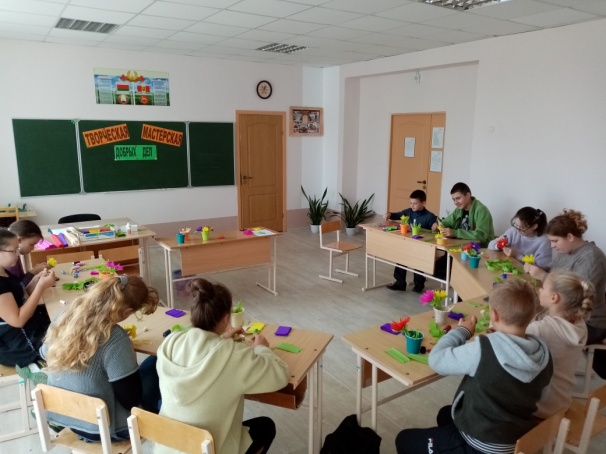 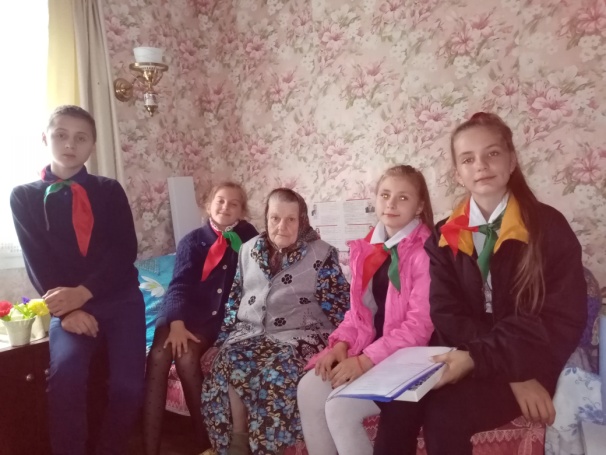 Творческая мастерская добрых делАкция «Ветеран живет рядом»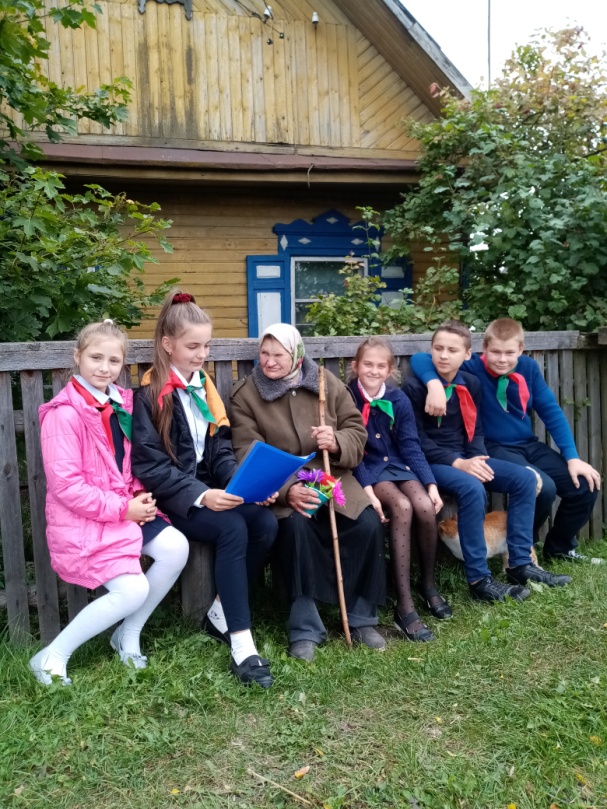 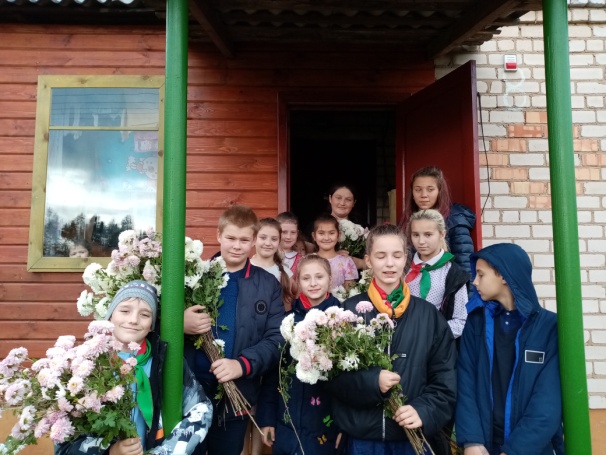 Акция «Дом без одиночества»Акция «С Днем матери!» 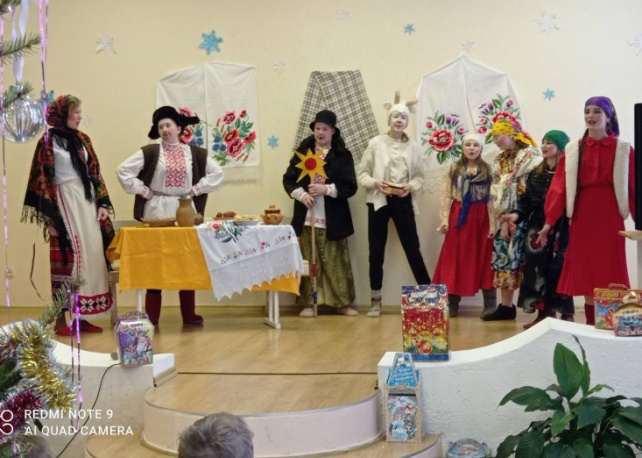 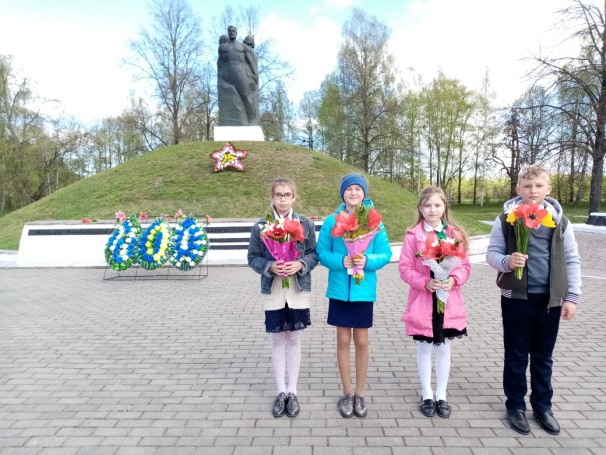 Театрализованное представление «Колядки»Вахта у памятника землякам в аг Горки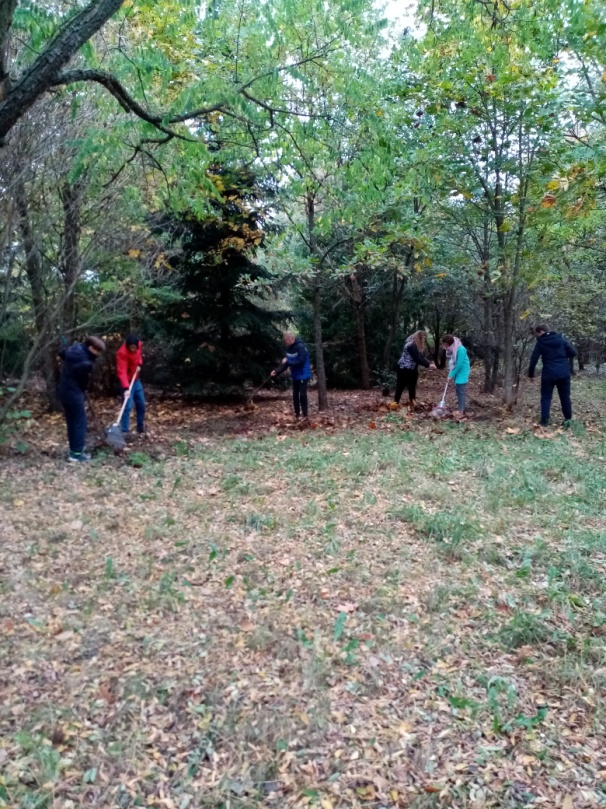 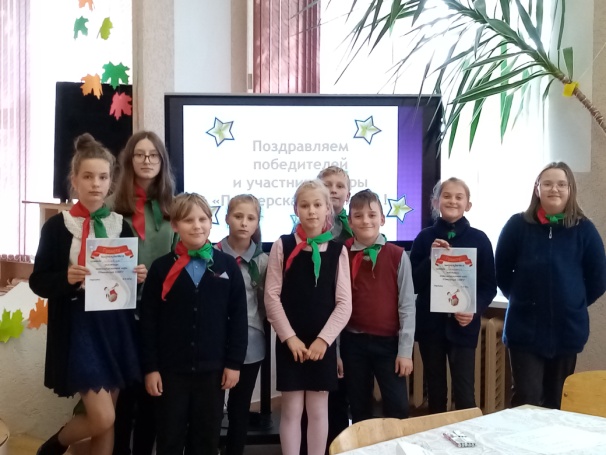 Акция «За чистоту родного края»Квест «Пионерская мозаика»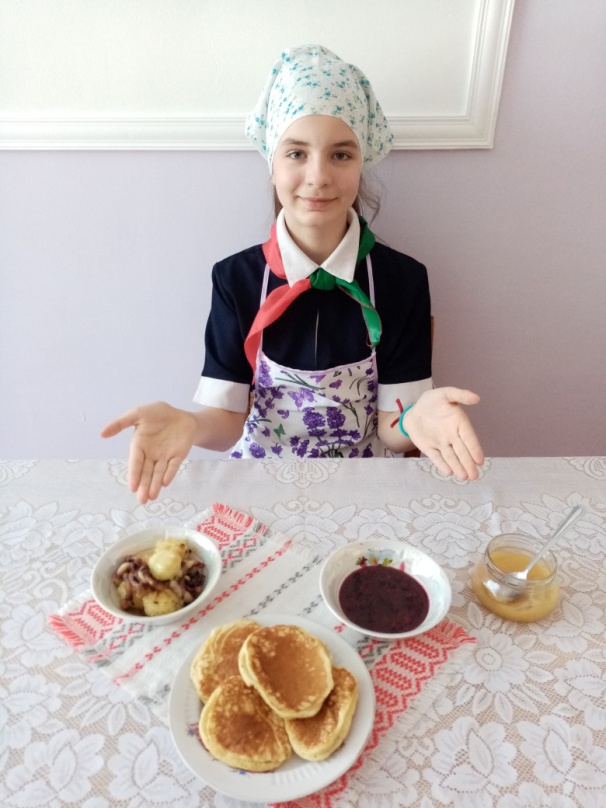 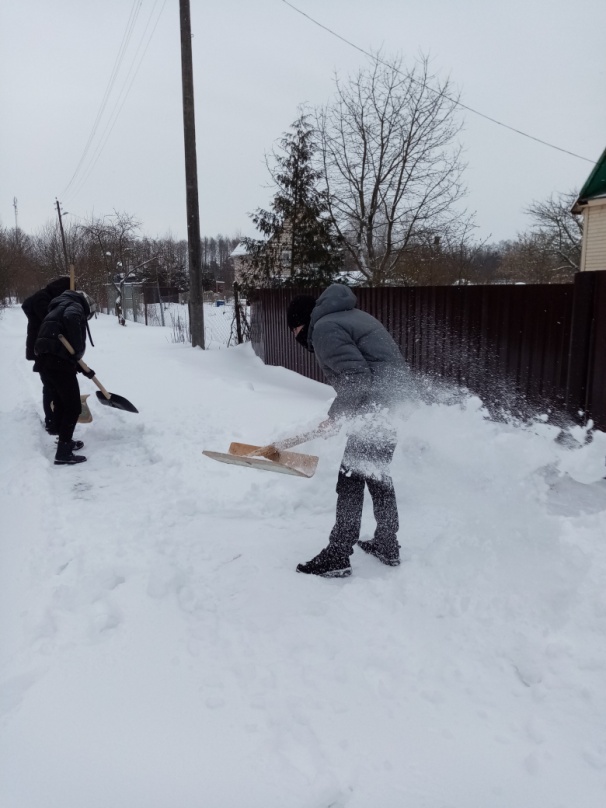 Задание №4 «Белорусская кухня» потриотического проекта «Познай Беларусь» Акция «Дом без одиночества»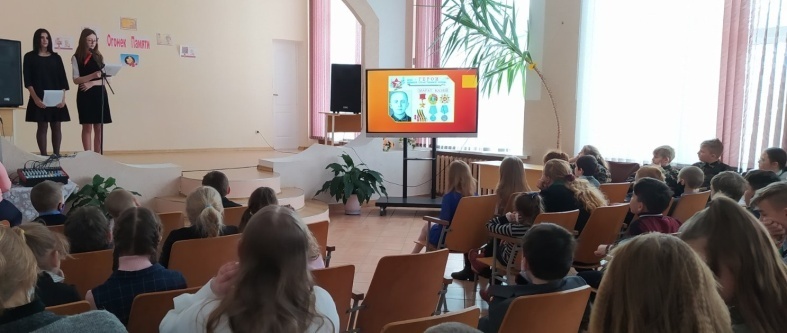 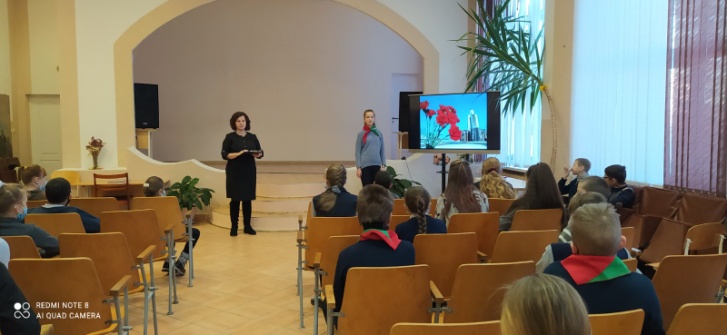 Час пямяти, посвященного Дню юного героя-антифашиста Час памяти, посвященный Дню памяти воинов-интернационалистов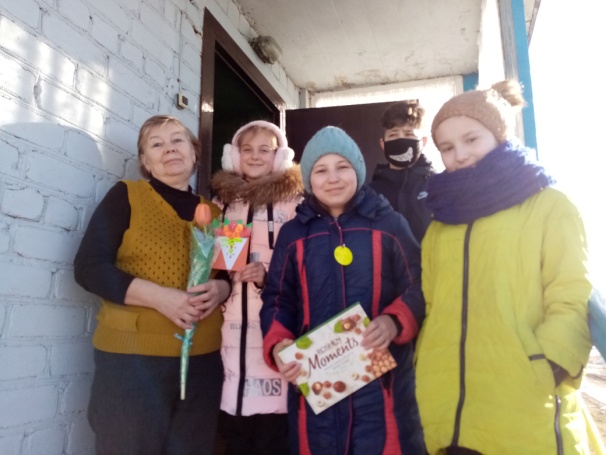 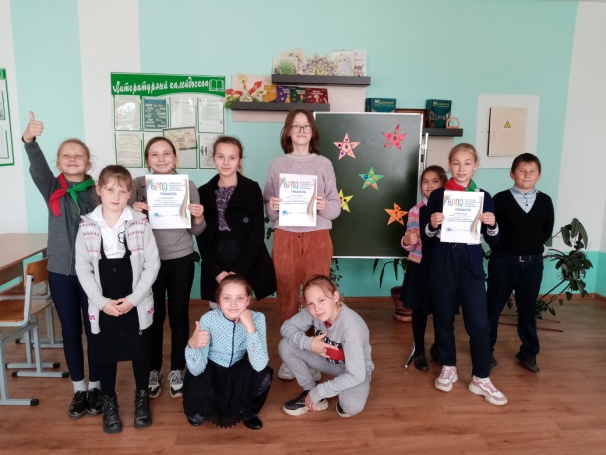 Акция «Спешим поздравить!» к Международному женскому днюКвест «По страницам военной истории»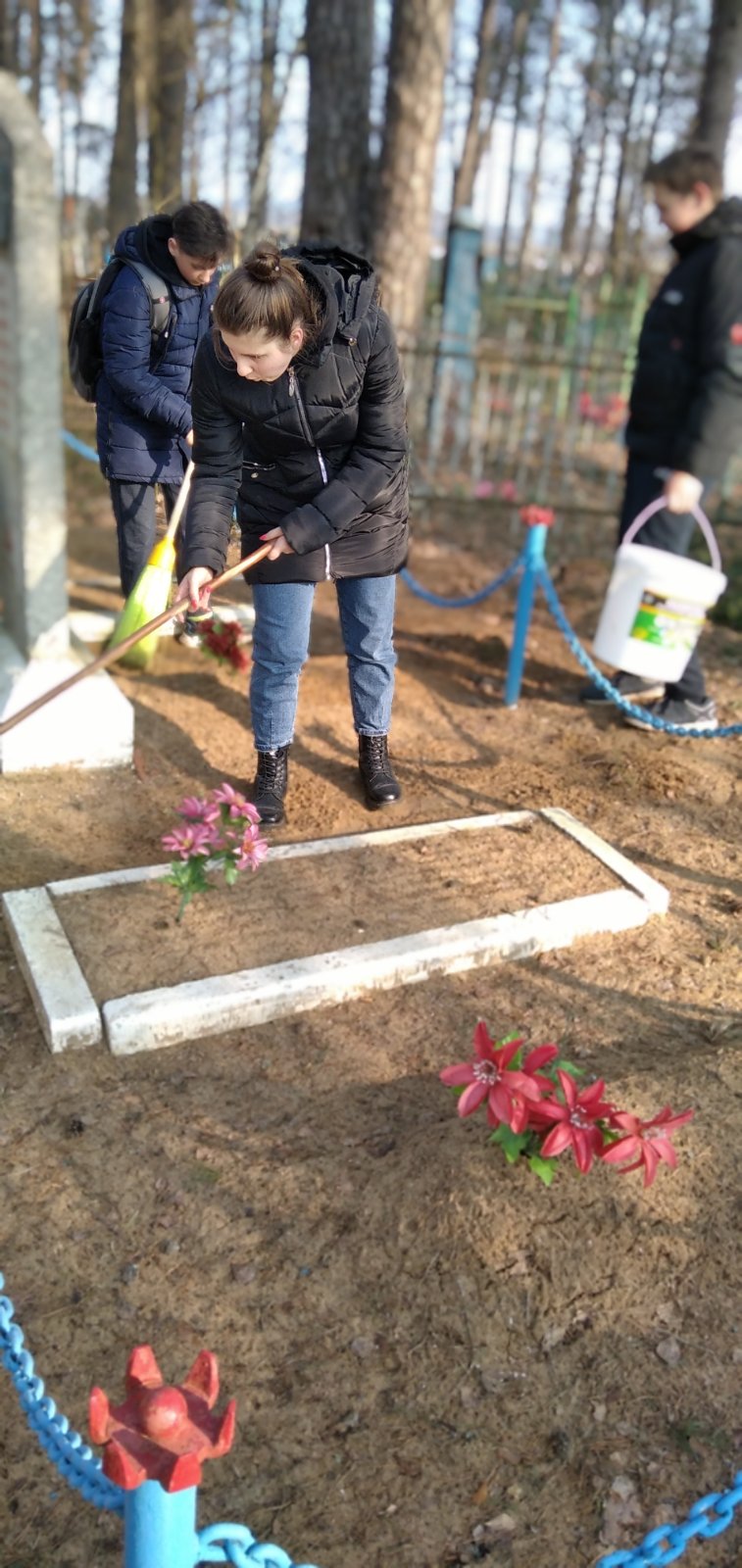 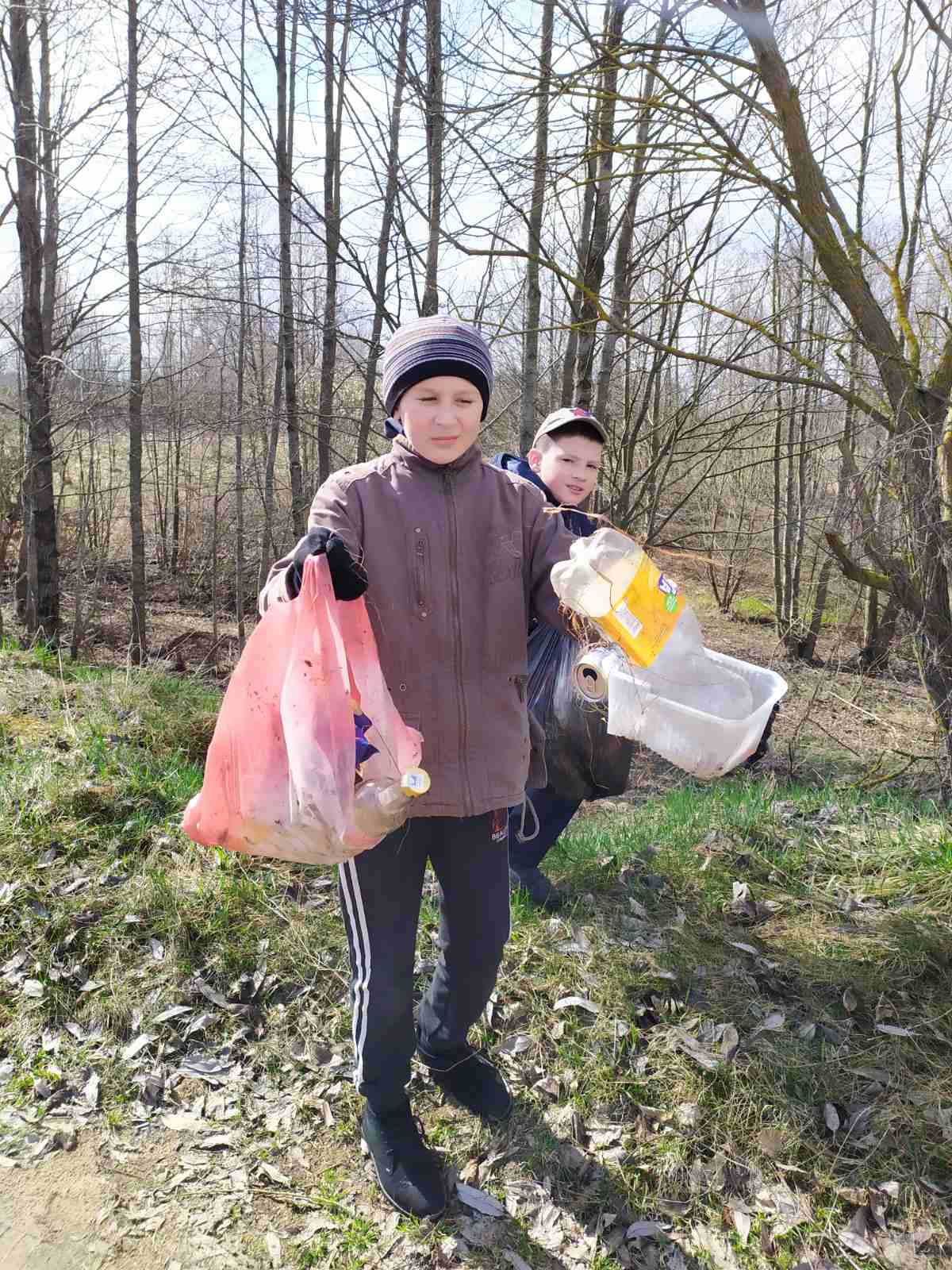 Благоустройство братских могилАкция «Природу для потомков сбережем!» 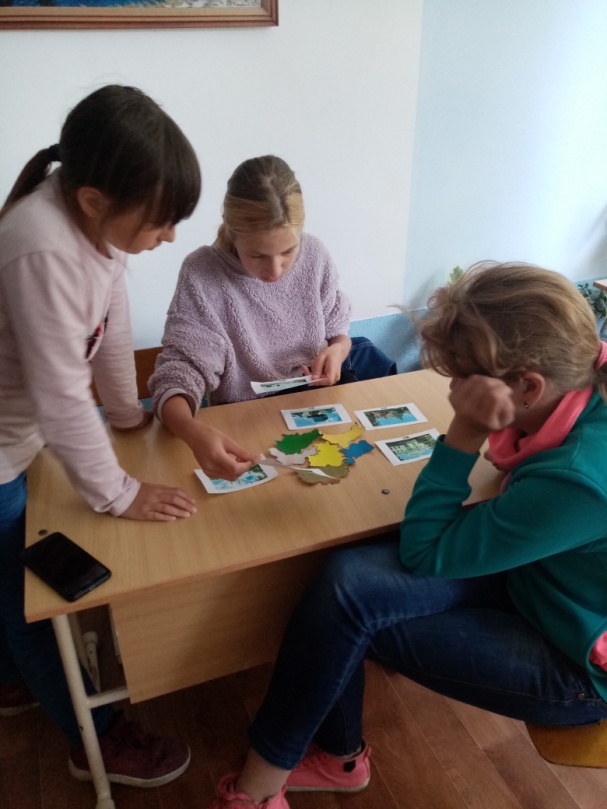 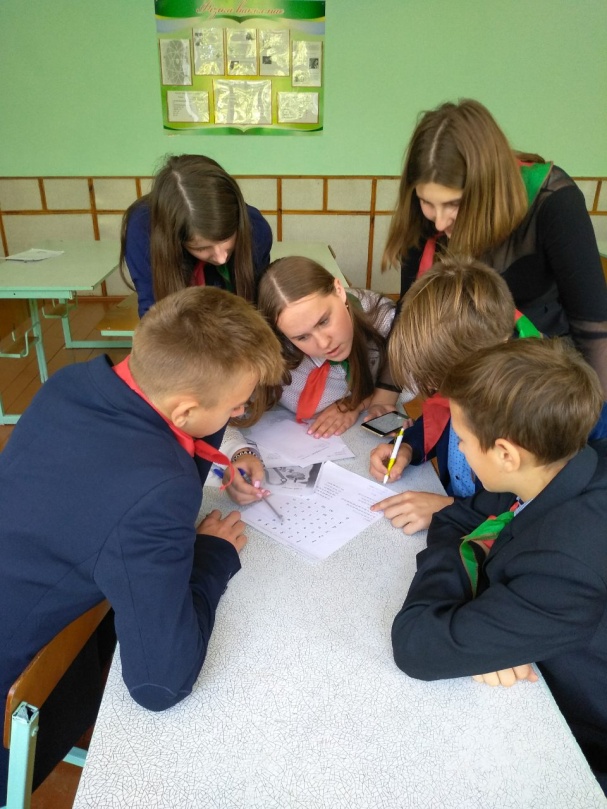 Квест «По страницам истории Беларуси»Квест «По следам Победы»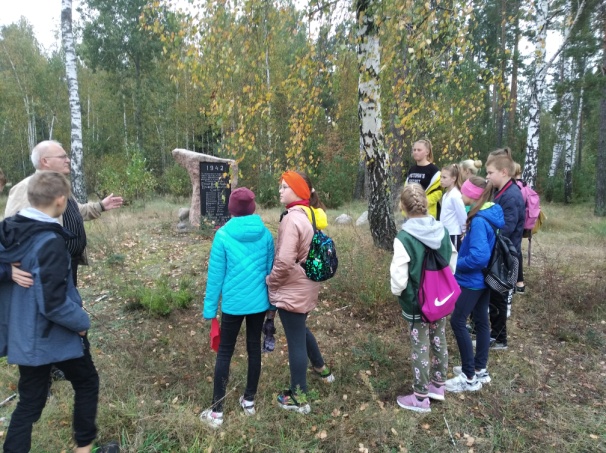 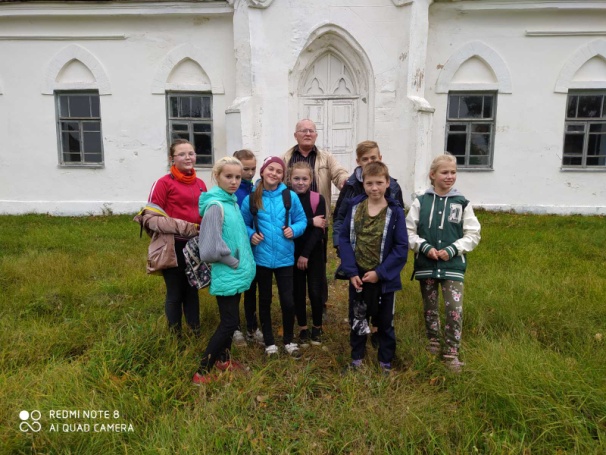 Экскурсия «Падарожжа па малой радзіме»Экскурсия к историко-культурному объекту малой родины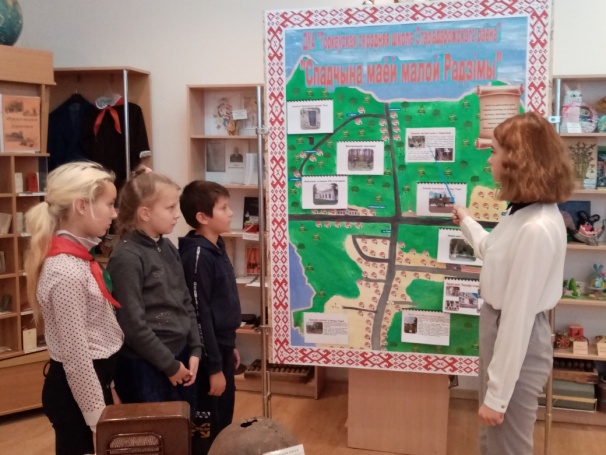 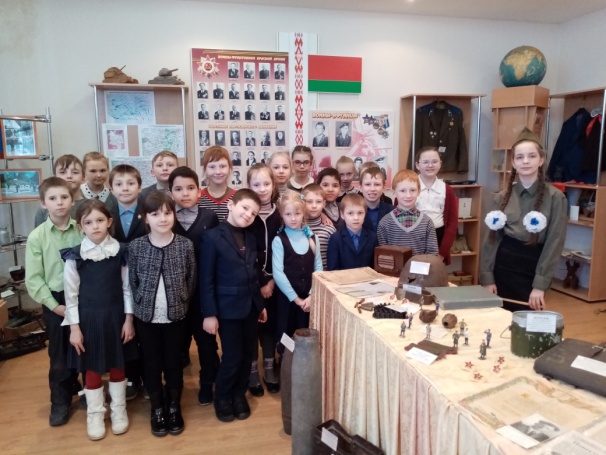 Интерактивный стенд «Спадчына маёй малой Радзімы» (конкурс «Падарожжа па малой радзіме») Экскурсия по народному музею «Этнография, история д. Горки» 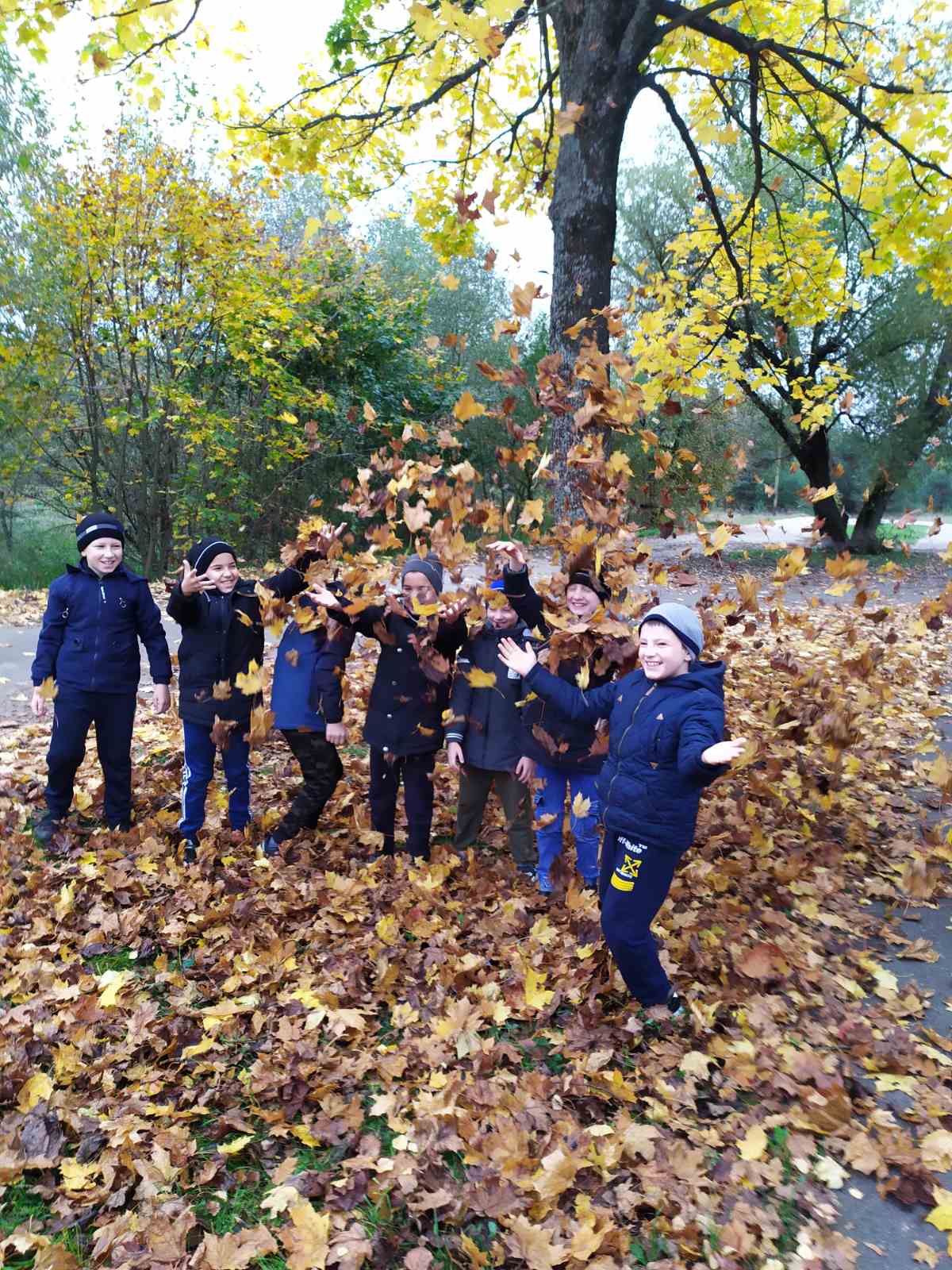 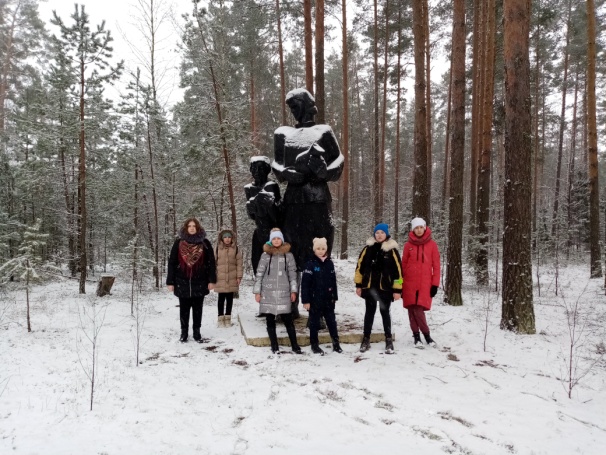 Однодневный поход «Красота родной природы»Экскурсия «Дорогами боевой славы»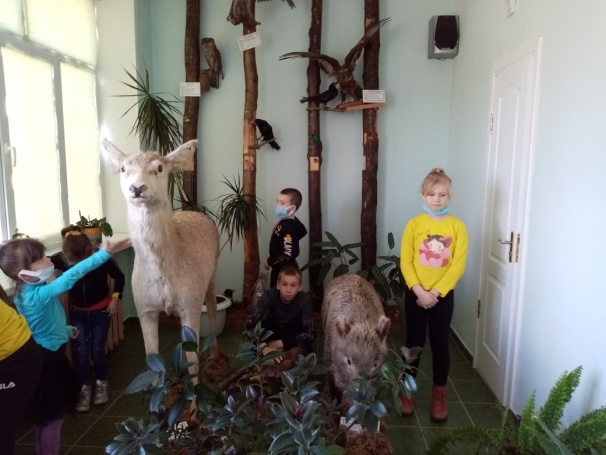 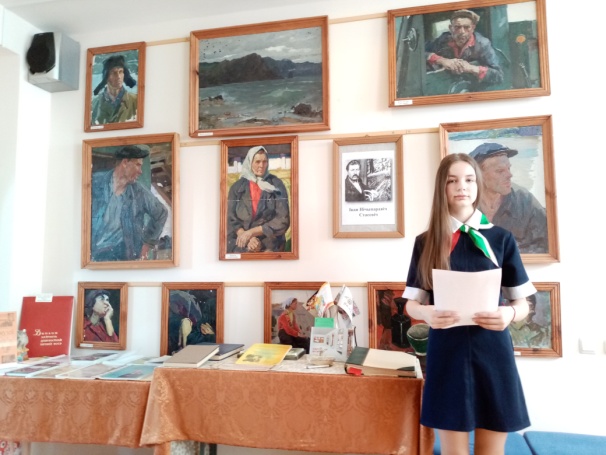 Экскурсия «Природа родного края» по народному музею «Этнография, история д. Горки»Экскурсия «Знаменитые земляки» по народному музею «Этнография, история д. Горки» 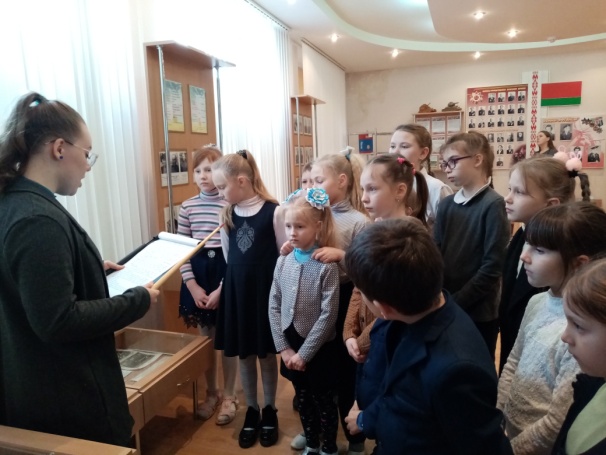 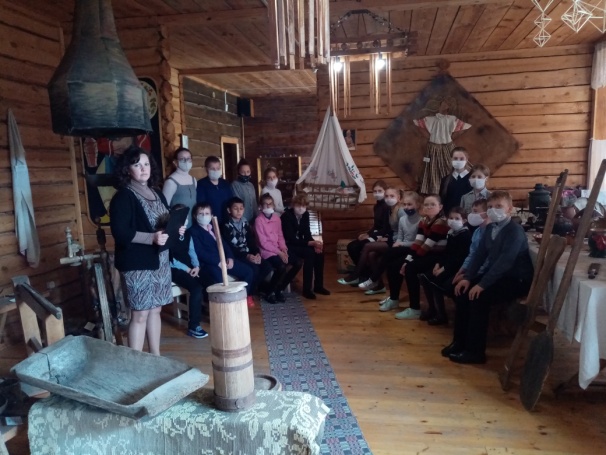 Экскурсия «История деревни Горки»Викторина «Традиции и обряды белорусов» 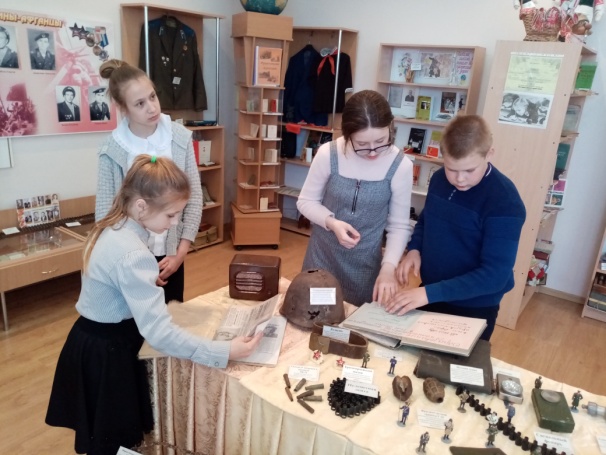 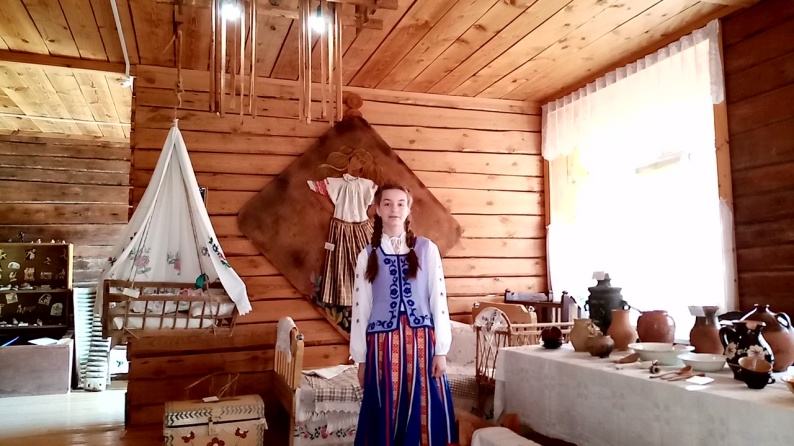 Работа поискового отряда на базе музея «Этнография, история д. Горки»Подготовка к конкурсу этнографических музеев в рамках республиканской акции «Я гэты край Радзімаю заву»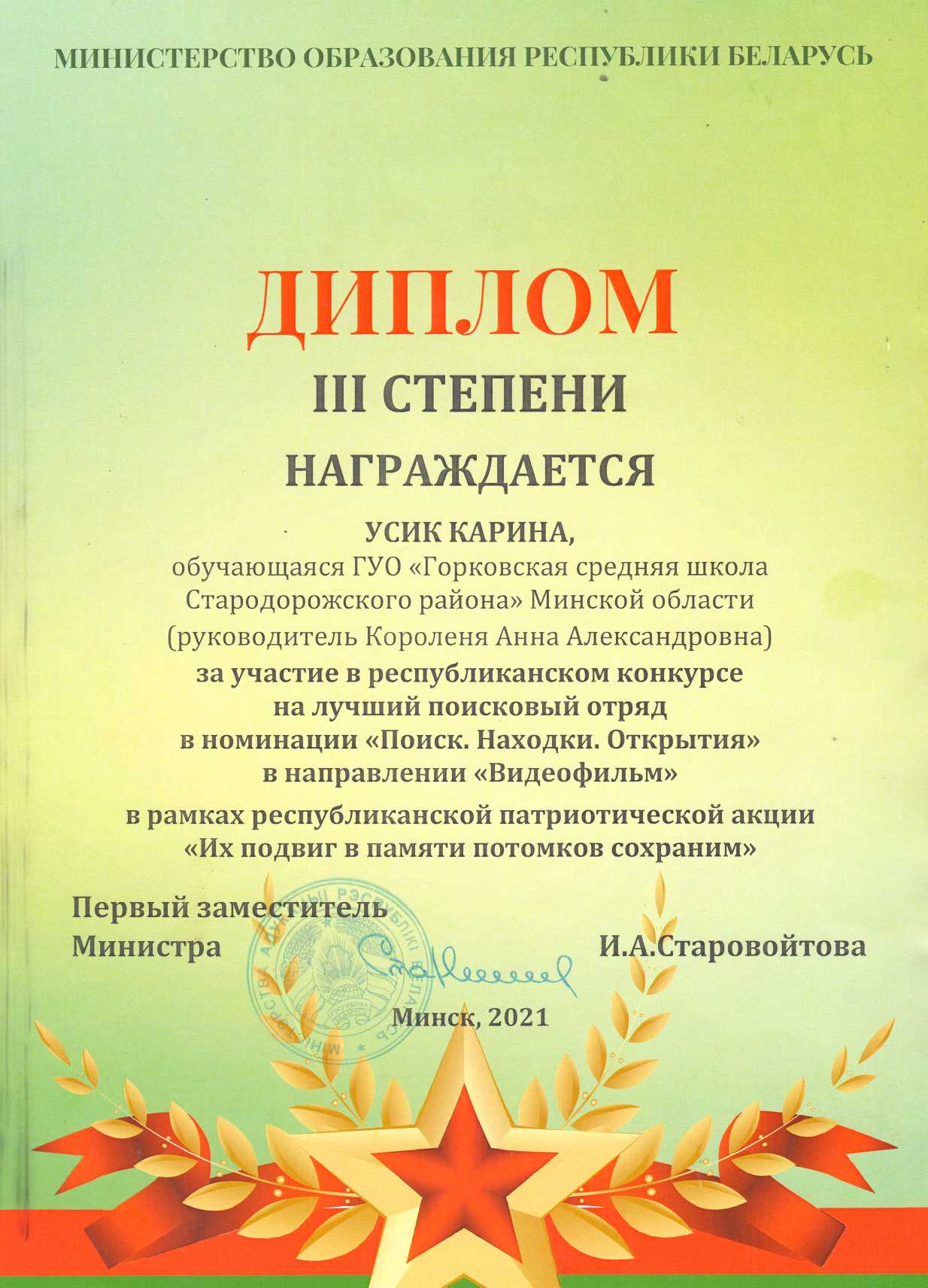 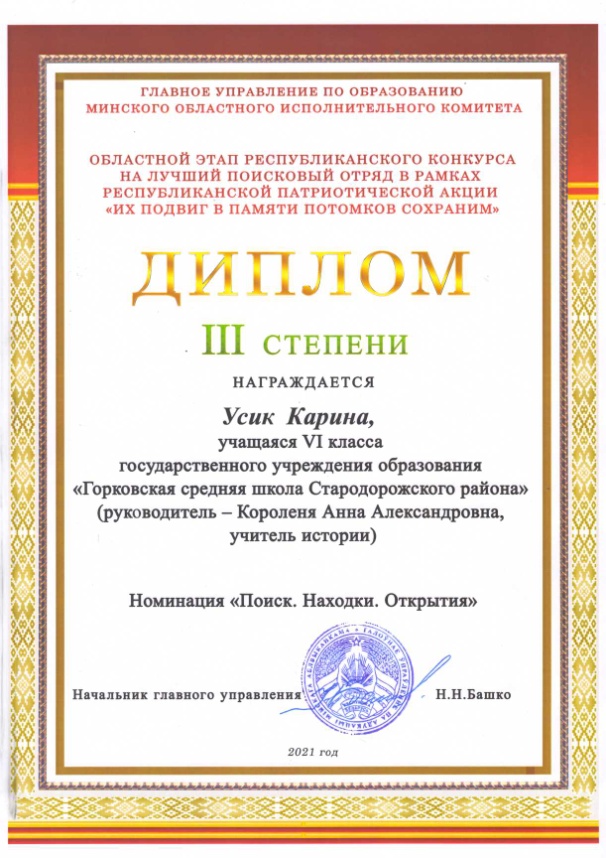 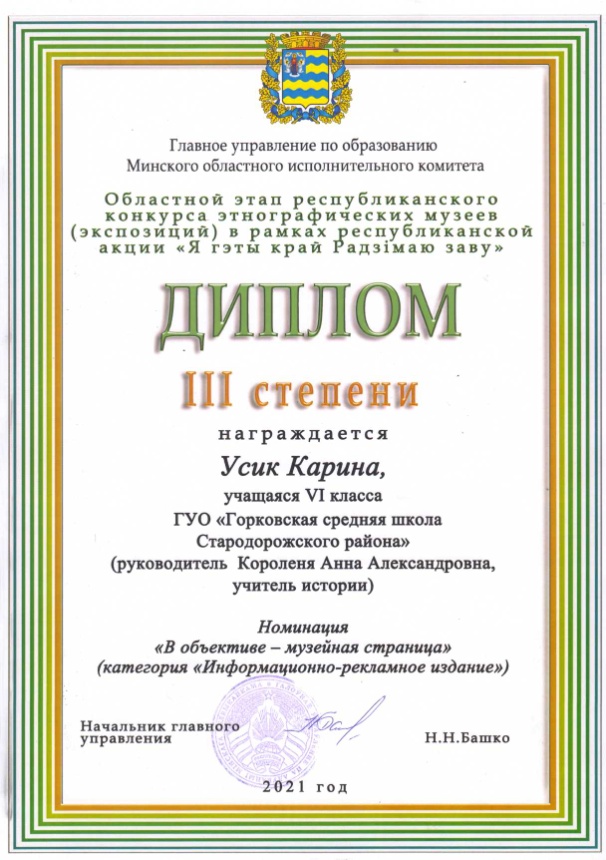 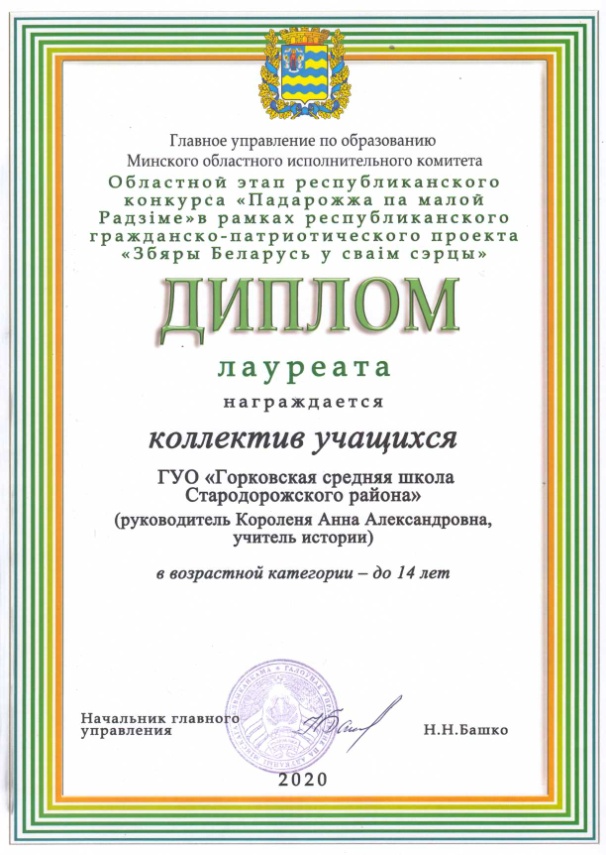 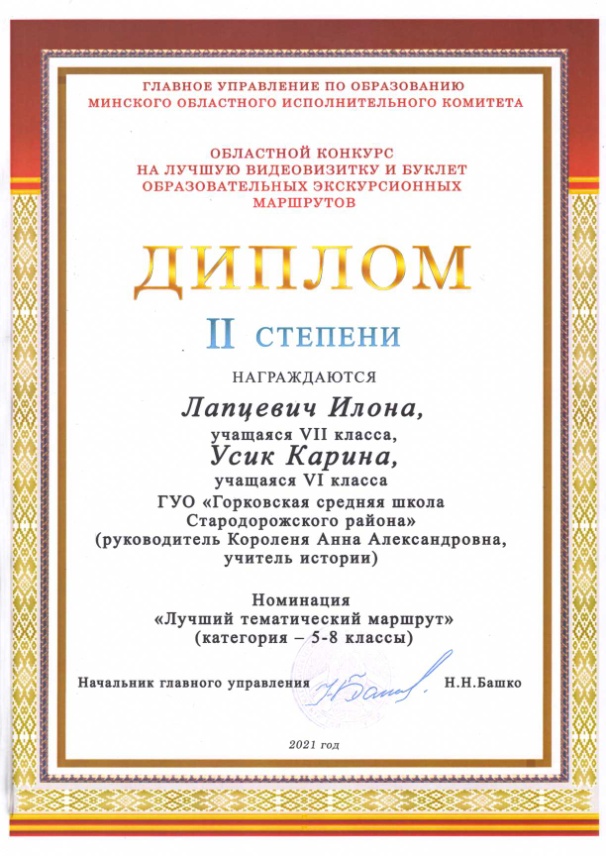 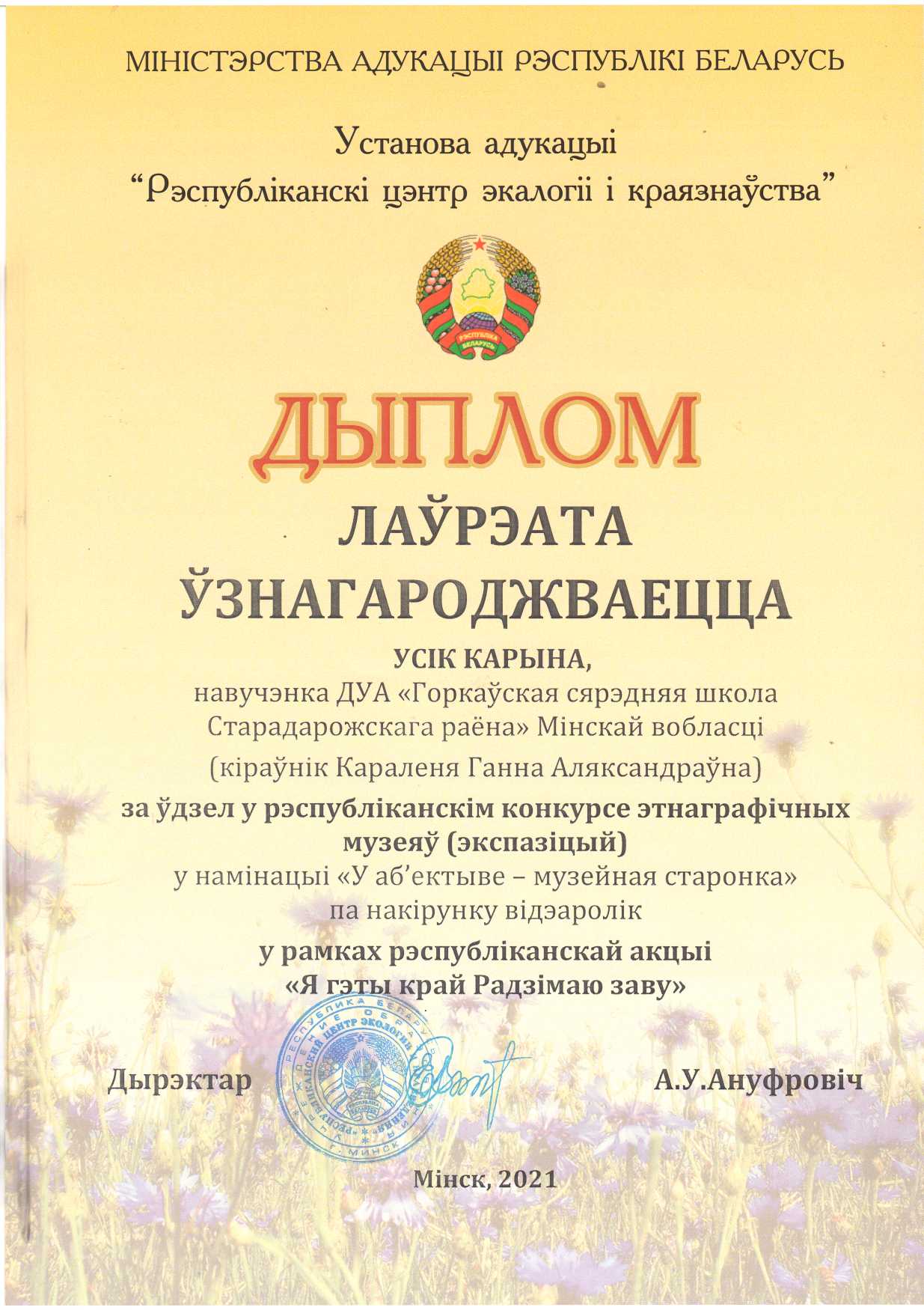 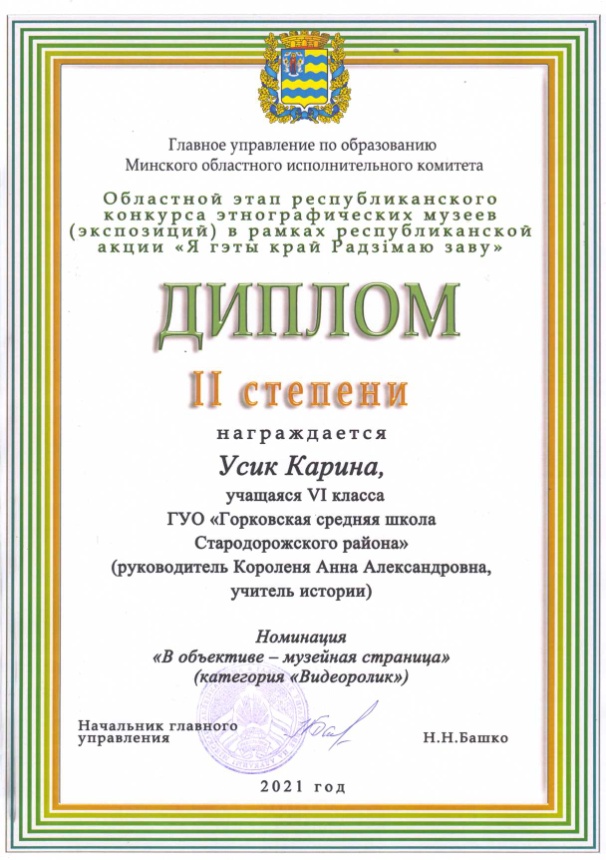 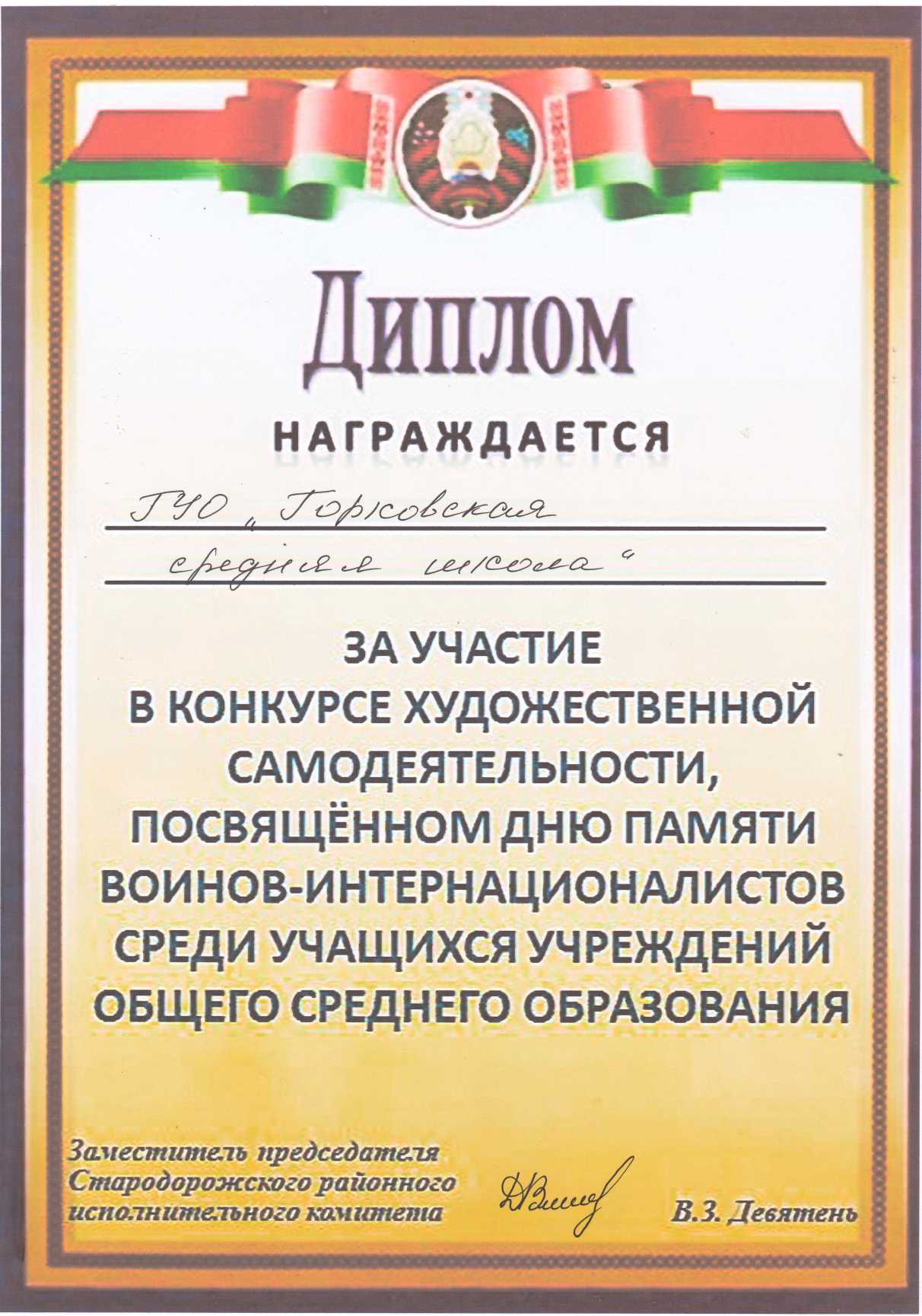 